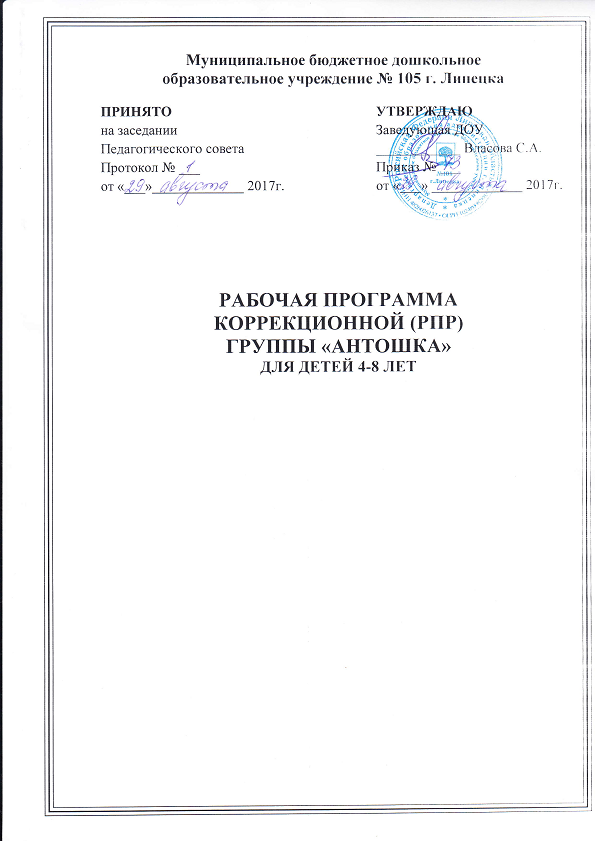 I. Целевой раздел1. Пояснительная запискаПеречень нормативно-правовых  документов, на основании которых разработана рабочая программаРабочая программа группы для детей с РПР разработана в соответствии с нормативно-правовыми документами:1.Федеральный Закон «Об образовании в РФ»  29 декабря 2012 г. № 273-ФЗ.2.Постановление от 15 мая 2013г. № 26 «Санитарно - эпидемиологические требования к устройству содержания и организации режима работы дошкольных образовательных организаций».3.Приказ Министерства образования и науки РФ от 17 октября 2013г.   № 1155 «Об утверждении федерального государственного образовательного стандарта дошкольного образования».4.Приказ Министерства образования и науки РФ от 30 августа 2013г.  №1014 «Об утверждении порядка и осуществления образовательной деятельности по основным общеобразовательным программам дошкольного образования».5. Адаптированная программа коррекционно-развивающей работы для детей с расстройствами психологического развития дошкольной образовательной организации.6.Устав ДОО.7.Положение о рабочей программе педагогов дошкольной образовательной организации.1.2. Принципы, цель и задачи программыДанная программа составлена с учетом принципов дошкольного образования:Полноценное проживание ребенком всех этапов детства (младенческого, раннего и дошкольного возраста), обогащение (амплификация) детского развития.Построение образовательной деятельности на основе индивидуальных особенностей каждого ребенка, при котором сам ребенок становится активным в выборе содержания своего образования, становится субъектом образования (далее − индивидуализация дошкольного образования).Содействие и сотрудничество детей и взрослых, признание ребенка полноценным участником (субъектом) образовательных отношений.Поддержка инициативы детей в различных видах деятельности.Сотрудничество ДОУ с семьей.Приобщение детей к социокультурным нормам, традициям семьи, общества и государства.Формирование познавательных интересов и познавательных действий ребенка в различных видах деятельности.Возрастная адекватность дошкольного образования (соответствие условий, требований, методов возрасту и особенностям развития).Учет этнокультурной ситуации развития детей.Концентрический принцип построения программы.Принцип деятельностного подхода к обучению и воспитанию дошкольников с РПР.Принцип развивающего характера коррекционного обучения с учётом возраста и специфики (структуры, степени) нарушения.Принцип единства диагностики и коррекции развитияОптимальное сочетание общеразвивающей работы с коррекционно-компенсаторной и абилитационно-реабилитационной педагогической деятельностью на основе учета структуры дефекта, степени и времени его возникновения, онтогенетических особенностей детей.Создание условий для дифференциации обучения с элементами индивидуализации в каждой возрастной группе в зависимости от особенностей психофизического развития детей с РПР.Равномерное распределение психофизической нагрузки с учётом специфики нарушения детей с РПР в ходе коррекционной работы.Опора на сохранные и компенсаторные механизмы с целью повышения результативности проводимой психолого-педагогической деятельности. Цель: создание специальных условий для повышения эффективности коррекции психического развития, развития мотивационной готовности детей к обучению и открывающихся возможностей для позитивной социализации и индивидуализации на основе сотрудничества с взрослыми и сверстниками. Задачи:осуществление мониторинга, определение путей профилактики и коррекции психических нарушений. Комплексное исследование фонда знаний, умений, навыков, познавательной деятельности, речи, наблюдение за динамикой психического развития в условиях коррекционной работы, выстраивание психолого-педагогического прогноза;коррекция и развитие познавательной деятельности, целенаправленное формирование высших психических функций: мыслительной деятельности, пространственно временных представлений, творческих способностей, зрительно-моторной координации, графо-моторных навыков;формирование мотивации и общей способности к обучению: помощь в овладении собственной интеллектуальной деятельностью, основными её структурными компонентами (мотивационно-ориентировочным, операциональным, регуляционным);развитие речи коммуникативной деятельности, коррекция недостатков: формирование функций речи, создание условий для овладения ребенком всеми компонентами языковой системы, стимуляция коммуникативной активности, овладение различными формами общения, формирование интереса к окружающему миру;формирование фонематического восприятия на основе четкого различения звуков и подготовка к овладению элементарными навыками письма и чтения;развитие математического мышления, формирование количественных, пространственных и временных представлений у дошкольников с РПР;охрана и укрепление физического и психического здоровья детей, в том числе их эмоционального благополучия;обеспечение вариативности и разнообразия содержания программ и организационных форм дошкольного образования, подбор, систематизация и совершенствование приемов и методов работы в соответствии с программным содержанием;обеспечение психолого-педагогической поддержки семьи и повышения компетентности родителей (законных представителей) в вопросах развития и образования, охраны и укрепления здоровья детей;оказание консультативной помощи педагогам образовательного учреждения по вопросам предупреждения и устранения нарушений у детей;организация воспитательно-образовательной работы, направленной на коррекцию, компенсацию и предупреждение вторичных отклонений в развитии и подготовке детей к обучению в школе с учетом индивидуальных возможностей каждого ребенка;подготовка воспитанников к школьному обучению.1.3. Возрастные и индивидуальные особенности контингента детей группыПонятие РПР подразумевает собой пограничную форму интеллектуальной недостаточности, личностную незрелость, нарушение познавательной сферы, синдром временного отставания психики в целом или отдельных ее функций (моторных, сенсорных, речевых, эмоциональных, волевых). Для детей этой группы характерна значительная неоднородность нарушенных и сохранных звеньев психической деятельности, а так же ярко выраженная неравномерность формирования разных сторон психической деятельности, что приводит к отставаниям в развитии психической деятельности ребёнка.Причиной такого отставания могут быть слабовыраженные органические поражения головного мозга, которые могут быть врождёнными или возникать во внутриутробном, родовом, а так же раннем периоде жизни ребёнка. Может наблюдаться и генетически обусловленная недостаточность центральной нервной системы. Интоксикации, инфекции, обменно-трофические расстройства и т. п. ведут к негрубым нарушениям темпа развития мозговых механизмов или вызывают лёгкие церебральные органические повреждения. Вследствие этих нарушений у детей в продолжение довольно длительного периода наблюдается функциональная незрелость центральной нервной системы, что, в свою очередь, проявляется в слабости процессов торможения и возбуждения, затруднениях в образовании сложных условных связей.У детей с РПР наблюдается низкий (по сравнению с нормально развивающимися сверстниками) уровень развития восприятия. Это проявляется в необходимости более длительного времени для приёма и переработки сенсорной информации; в недостаточности, фрагментарности знаний этих детей об окружающем мире; в затруднениях при узнавании предметов, находящихся в непривычном положении, контурных и схематических изображений. Сходные качества этих предметов воспринимаются ими обычно как одинаковые. Эти дети не всегда узнают и часто смешивают сходные по начертанию буквы и их отдельные элементы; часто ошибочно воспринимают сочетания букв и т. д.На этапе начала систематического обучения у детей с РПР выявляется неполноценность тонких форм зрительного и слухового восприятия, недостаточность планирования и выполнения сложных двигательных программ.У детей этой группы недостаточно сформированы и пространственные представления: ориентировка в направлениях пространства в продолжение довольно длительного периода осуществляется на уровне практических действий; часто возникают трудности при пространственном анализе и синтезе ситуации. Поскольку развитие пространственных представлений тесно связано со становлением конструктивного мышления, то и формирование представлений данного вида у детей с РПР также имеет свои особенности: дети с РПР не могут осуществить полноценный анализ формы, установить симметричность, тождественность частей конструируемых фигур, расположить конструкцию на плоскости, соединить её в единое целое. В качестве наиболее характерных для детей с РПР особенностей внимания исследователями отмечаются его неустойчивость, рассеянность, низкая концентрация, трудности переключения.Снижение способности распределять и концентрировать внимание особенно проявляется в условиях, когда выполнение задания осуществляется при наличии одновременно действующих речевых раздражителей, имеющих для детей значительное смысловое и эмоциональное содержание.Недостатки организации внимания обуславливаются слабым развитием интеллектуальной активности детей, несовершенством навыков и умений самоконтроля, недостаточным развитием чувства ответственности и интереса к учению. У детей с РПР отмечается неравномерность и замедленность развития устойчивости внимания, а так же широкий диапазон индивидуальных и возрастных различий этого качества. Наблюдаются недостатки анализа при выполнении заданий в условиях повышенной скорости восприятия материала, когда дифференцирование сходных раздражителей становится затруднительным. Усложнение условий работы ведёт к значительному замедлению выполнения задания, но продуктивность деятельности при этом снижается мало.Неустойчивость внимания и снижение работоспособности у детей данной категории имеют индивидуальные формы проявления. Так, у одних детей максимальное напряжение внимания и наиболее высокая работоспособность обнаруживаются в начале выполнения задания и неуклонно снижаются по мере продолжения работы; у других детей наибольшее сосредоточение внимания наступает после некоторого периода деятельности, то есть этим детям необходим дополнительный период времени для включения в деятельность; у третьей группы детей отмечаются периодические колебания внимания и неравномерная работоспособность на протяжении всего выполнения задания.Ещё одним характерным признаком РПР являются отклонения в развитии памяти. Отмечаются: снижение продуктивности запоминания и его неустойчивость; большая сохранность непроизвольной памяти, по сравнению с произвольной; заметное преобладание наглядной памяти над словесной; низкий уровень самоконтроля в процессе заучивания и воспроизведения, неумение организовывать свою работу; недостаточная познавательная активность и целенаправленность при запоминании и воспроизведении; слабое умение использовать рациональные приёмы запоминания; недостаточный объём и точность запоминания; низкий уровень опосредованного запоминания; преобладание механического запоминания над словесно-логическим. Выраженное отставание и своеобразие обнаруживается и в развитии познавательной деятельности этих детей, начиная с ранних форм мышления – наглядно-действенного и наглядно-образного. Дети могут успешно классифицировать предметы по таким наглядным признакам, как цвет и форма, однако с большим трудом выделяют в качестве общих признаков материал и величину предметов, затрудняются в абстрагировании одного признака и сознательном его противопоставлении другим, в переключении с одного принципа классификации на другой. При анализе предмета или явления дети называют лишь поверхностные, несущественные качества с недостаточной полнотой и точностью. Ещё одной особенностью мышления детей с задержкой психического развития является снижение познавательной активности. Одни дети практически не задают вопросов о предметах и явлениях окружающей действительности. Это медлительные, пассивные, с замедленной речью дети. Другие дети задают вопросы, касающиеся в основном внешних свойств окружающих предметов. Обычно они несколько расторможены, многословны. Особенно низкая познавательная активность проявляется по отношению к объектам и явлениям, находящимся вне круга, определяемого взрослым. У детей данной категории нарушен и необходимый поэтапный контроль над выполняемой деятельностью, они часто не замечают несоответствия своей работы предложенному образцу, не всегда находят допущенные ошибки, даже после просьбы взрослого проверить выполненную работу. Эти дети очень редко могут адекватно оценить свою работу и правильно мотивировать свою оценку, которая часто завышена. Ещё у детей с РПР потребность в общении: как со сверстниками, так и с взрослыми. У большинства из них обнаруживается повышенная тревожность по отношению к взрослым, от которых они зависят. Дети почти не стремятся получить от взрослых оценку своих качеств в развёрнутой форме, обычно их удовлетворяет оценка в виде недифференцированных определений, а так же непосредственное эмоциональное одобрение. У детей данной категории наблюдаются снижение потребности в общении со сверстниками, а так же низкая эффективность их общения друг с другом во всех видах деятельности.Для дошкольников с РПР характерна слабая эмоциональная устойчивость, нарушение самоконтроля во всех видах деятельности, агрессивность поведения и его провоцирующий характер, трудности приспособления к детскому коллективу во время игры и занятий, суетливость, частую смену настроения, неуверенность, чувство страха, манерничанье, фамильярность по отношению к взрослому. Отмечается большое количество реакций, направленных против воли родителей, частое отсутствие правильного понимания своей социальной роли и положения, недостаточную дифференциацию лиц и вещей, ярко выраженные трудности в различении важнейших черт межличностных отношений. Всё это свидетельствует о недоразвитии у детей данной категории социальной зрелости.Одним из диагностических признаков РПР у детей рассматриваемой группы выступает несформированность игровой деятельности. У детей оказываются несформированными все компоненты сюжетно-ролевой игры: сюжет игры обычно не выходит за пределы бытовой тематики; содержание игр, способы общения и действия и сами игровые роли бедны. Диапазон нравственных норм и правил общения, отражаемый детьми в играх, очень невелик, беден по содержанию, а, следовательно, недостаточен в плане подготовки их к обучению в школе.Клинические и нейропсихологические исследования выявили отставание в становлении речи детей с РПР, низкую речевую активность, недостаточность динамической организации речи. У этих детей отмечается ограниченность словаря, неполноценность понятий, низкий уровень практических обобщений, недостаточность словесной регуляции действий. Наблюдается отставание в развитии контекстной речи; существенно запаздывает развитие внутренней речи, что затрудняет формирование прогнозирования, саморегуляции в деятельности.У детей с РПР выявляется бедный, недифференцированный словарный запас. При использовании даже имеющихся в словаре слов дети часто допускают ошибки, связанные с неточным, а иногда и неправильным пониманием их смысла. Одним словом дети часто обозначают не только сходные, но и относящиеся к разным смысловым группам понятия. Недостаточность словарного запаса связана с недостаточностью знаний и представлений этих детей об окружающем мире, о количественных, пространственных, причинно-следственных отношениях, что в свою очередь определяется особенностями познавательной деятельности личности при РПР. 1.4. Планируемые результаты освоения Программы (в виде целевых ориентиров)Ребенок овладевает основными культурными способами деятельности, проявляет инициативу и самостоятельность в разных видах деятельности − игре, общении, познавательно-исследовательской деятельности, конструировании и др.; способен выбирать себе род занятий, участников по совместной деятельности;ребенок обладает установкой положительного отношения к миру, к разным видам труда, другим людям и самому себе, обладает чувством собственного достоинства; активно взаимодействует со сверстниками и взрослыми, участвует в совместных играх. Способен договариваться, учитывать интересы и чувства других, сопереживать неудачам и радоваться успехам других, адекватно проявляет свои чувства, в том числе чувство веры в себя, старается разрешать конфликты;ребенок обладает развитым воображением, которое реализуется в разных видах деятельности, и прежде всего в игре; ребенок владеет разными формами и видами игры, различает условную и реальную ситуации, умеет подчиняться разным правилам и социальным нормам;ребенок достаточно хорошо владеет устной речью, может выражать свои мысли и желания, может использовать речь для выражения своих мыслей, чувств и желаний, построения речевого высказывания в ситуации общения, может выделять звуки в словах, у ребенка складываются предпосылки грамотности;у ребенка развита крупная и мелкая моторика; он подвижен, вынослив, владеет основными движениями, может контролировать свои движения и управлять ими;ребенок способен к волевым усилиям, может следовать социальным нормам поведения и правилам в разных видах деятельности, во взаимоотношениях со взрослыми и сверстниками, может соблюдать правила безопасного поведения и личной гигиены;ребенок проявляет любознательность, задает вопросы взрослым и сверстникам, интересуется причинно-следственными связями, пытается самостоятельно придумывать объяснения явлениям природы и поступкам людей; склонен наблюдать, экспериментировать. Обладает начальными знаниями о себе, о природном и социальном мире, в котором он живет; знаком с произведениями детской литературы, обладает элементарными представлениями из области живой природы, естествознания, математики, истории и т.п.; ребенок способен к принятию собственных решений, опираясь на свои знания и умения в различных видах деятельности. 1.5. Планируемые результаты  освоения части программы, формируемой участниками образовательных отношений         Данная часть Программы сформирована с учетом образовательных потребностей и интересов детей, имеющимися условиями в ДОУ, а также возможностями педагогического коллектива ДОУ и направлена на развитие детей по всем образовательным областям: социально-коммуникативное, познавательное, речевое,  художественно-эстетическое, физическое развитие. 	Часть, формируемая участниками образовательных отношений, расширяет и углубляет содержание  образовательных областей обязательной части Программы, раскрывает виды деятельности, методики, формы организации образовательной работы на основе:региональный компонент, направлен на расширение у старших дошкольников представлений о родном городе, его истории возникновения, достопримечательностях, природных богатствах, социально-экономической значимости, символике родного края; возникновение стойкого интереса к прошлому, настоящему и будущему родного города, чувства ответственности, гордости, любви и патриотизма.Планируемые результаты освоения раздела программы «Региональный компонент».Цель: воспитание гражданина и патриота своей страны через приобщение дошкольников к культурному наследию русского народа и формирование у них чувства сопричастности к малой родине.Задачи:познакомить детей с культурными традициями русского народа, фольклором России;познакомить с местными народными промыслами, творчеством народных умельцев, предметами старинного быта, народным костюмом;прививать любовь к самобытной культуре Липецкого края;формировать  у детей чувство сопричастности себя и своей семьи к историческим и культурным событиям родного города и страны;дать первичные представления о культурных и исторических достопримечательностях города Липецка;воспитывать желание сохранять и приумножать наследие предков;выявлять и поддерживать семейные традиции;приобщать воспитанников к поисковой деятельности.Планируемые результаты:II. Содержательный раздел1. Содержание  психолого-педагогической работы по освоению детьми образовательных областей          Содержание Программы обеспечивает развитие личности, мотивации и способностей детей в различных видах деятельности и охватывает следующие направления развития и образования детей (далее - образовательные области):социально-коммуникативное развитие;познавательное развитие;речевое  развитие;художественно-эстетическое  развитие;физическое  развитие.	Конкретное содержание указанных образовательных областей зависит от возрастных и индивидуальных особенностей детей, определяется целями и задачами Программы и реализуется в различных видах деятельности. К ним относятся: непосредственное эмоциональное общение с взрослым, манипулирование с предметами и познавательно-исследовательские действия, восприятие музыки, детских песен и стихов, двигательная активность и тактильно-двигательные игры, предметная деятельность и игры с составными и динамическими игрушками; экспериментирование с материалами и веществами (песок, вода, тесто и пр.), общение с взрослым и совместные игры со сверстниками под руководством взрослого, самообслуживание и действия с бытовыми предметами-орудиями (ложка, совок, лопатка и пр.), восприятие смысла музыки, сказок, стихов, рассматривание картинок, двигательная активность; сюжетно-ролевая игра, игра с правилами и другие виды игры, коммуникативная (общение и взаимодействие со взрослыми и сверстниками), познавательно-исследовательская деятельность (исследования объектов окружающего мира и экспериментирования с ними), восприятие художественной литературы и фольклора, самообслуживание и элементарный бытовой труд (в помещении и на улице), конструирование из разного материала, включая конструкторы, модули, бумагу, природный и иной материал, изобразительная деятельность (рисование, лепка, аппликация), музыкальная деятельность (восприятие и понимание смысла музыкальных произведений, пение, музыкально-ритмические движения, игры на детских музыкальных инструментах), двигательная деятельность (овладение основными движениями) формы активности ребенка.Образовательные областиСоциально-коммуникативное развитиеОсновная цель социально-коммуникативного развития − овладение навыками коммуникации и обеспечение оптимального вхождения детей с РПР в общественную жизнь, приобщение детей к социокультурным нормам, традициям семьи, общества и государства.Задачи социально-коммуникативного развития:формирование у ребенка представлений о самом себе и элементарных навыков для выстраивания адекватной системы положительных личностных оценок и позитивного отношения к себе;формирование навыков самообслуживания;формирование умения сотрудничать с взрослыми и сверстниками; адекватно воспринимать окружающие предметы и явления, положительно относиться к ним;формирование предпосылок и основ экологического мироощущения, нравственного отношения к позитивным национальным традициям общечеловеческим ценностям;формирование умений использовать вербальные средства общения в условиях их адекватного сочетания с невербальными средствами в контексте различных видов детской деятельности и в свободном общении.При реализации задач данной образовательной области у детей с РПР формируются представления о многообразии окружающего мира, отношений к воспринимаемым социальным явлениям, правилам, общепринятым нормам социума и осуществляется подготовка детей с ограниченными возможностями к самостоятельной жизнедеятельности. Освоение детьми с РПР общественного опыта будет значимо при системном формировании педагогом детской деятельности. При таком подходе у ребенка складываются психические новообразования: способность к социальным формам подражания, идентификации, сравнению, предпочтению. На основе взаимодействия со сверстниками развиваются и собственные позиции, оценки, что дает возможность ребенку с РПР занять определенное положение в коллективе здоровых сверстников. Обучение игреформирование игры как деятельности, развитие ее компонентов;развитие игры как совместной деятельности;обогащение содержания детских игр.В старшем дошкольном возрасте дети реализуют свою потребность в игре через свободную деятельность и в специально спроектированных педагогами игровых ситуациях. Педагоги через другие занятия, через наблюдения за профессиональной деятельностью взрослых, беседы и чтение литературы формируют у детей представления о природе и рукотворном мире, мире социальных отношений. Проектирование игровой ситуации и реализация запланированных взрослым задач в игре детей возможно только при наличии у детей определенных знаний и представлений, а также соответствующей игровой атрибутики и игрушек.Тематику игр следует подбирать с учетом уровня развития детей и стремиться, чтобы она была логично связана с тематикой по «Ознакомлению с окружающим миром». Детей обучают сюжетно-ролевой игре, игре-драматизации, подвижной игре, дидактической игре.Трудовое воспитание (самообслуживание, хозяйственно-бытовой труд, труд в природе, ручной труд)обучение детей планированию своей деятельности;развитие таких личностных качеств как терпение и трудолюбие;формирование представлений о свойствах различных материалов (бумага, картон, ткань, природный материал);при изготовлении различных поделок и игрушек обучение детей  использованию в работе ножниц, клея, пластилина, иголки и ниток.Безопасность Основные направления программы.1.Ребенок и другие люди	1.1.О несовпадении приятной внешности и добрых намерений.	1.2.Опасные ситуации контактов с незнакомыми людьми.	1.3.Ситуации насильственного поведения со стороны незнакомого взрослого.	1.4.Ребенок и другие дети, в том числе подростки.	1.5.Если «чужой» приходит в дом.	1.6.Ребенок как объект сексуального насилия.2.Ребенок и природа.	2.1.В природе все взаимосвязано.	2.2.Загрязнение окружающей среды.	2.3.Ухудшение экологической ситуации.	2.4.Бережное отношение к живой природе.	2.5.Ядовитые растения.	2.6.Контакты с животными.	2.7.Восстановление окружающей среды.3.Ребенок дома.	3.1.Прямые запреты и умение правильно обращаться с некоторыми предметами.	3.2.Открытое окно, балкон как источник опасности.	3.3.Экстремальные ситуации в быту.4.Здоровье ребенка.	4.1.Здоровье – главная ценность человеческой жизни.	4.2.Изучаем свой организм.	4.3.Прислушаемся к своему организму.	4.4.Ценности здорового образа жизни.	4.5.О профилактике заболеваний.	4.6.Навыки личной гигиены.	4.7.Забота о здоровье окружающих.	4.8.Поговорим о болезнях.	4.9.Инфекционные болезни.	4.10.Врачи-наши друзья.	4.11. роли лекарств и витаминов.	4.12.Правила первой помощи.5.Эмоциональное благополучие ребенка.	5.1.Психическое здоровье.	5.2.Детские страхи.	5.3.Конфликты и ссоры между детьми.6.Ребенок на улицах города.	6.1.Устройство проезжей части.	6.2. «Зебра», светофор и другие дорожные знаки для пешеходов.	6.3.Дорожные знаки для водителей и пешеходов.	6.4.Правила езды на велосипеде.	6.5.О работе ДПС.	6.6.Полицейский-регулировщик.	6.7.Правила поведения в транспорте.	6.8.Если ребенок потерялся.Познавательное развитие     Основная цель – формирование познавательных процессов и способов умственной деятельности, усвоение обогащение знаний о природе и обществе; развитие познавательных интересов. Познавательные процессы окружающей действительности дошкольников с ограниченными возможностями обеспечиваются процессами ощущения, восприятия, мышления, внимания, памяти, соответственно выдвигаются следующиеЗадачи познавательного развития:формирование и совершенствование перцептивных действий;формирование представлений о сенсорных эталонах;развитие внимания, памяти;развитие наглядно-действенного и наглядно-образного мышления.Образовательная область «Познавательное развитие» включает:Сенсорное развитие, в процессе которого у детей с РПР развиваются все виды восприятия: зрительное, слуховое, тактильно-двигательное, обонятельное, вкусовое. На их основе формируются полноценные представления о внешних свойствах предметов, их форме, цвете, величине, запахе, вкусе, положении в пространстве и времени. Сенсорное воспитание предполагает развитие мыслительных процессов: отождествления, сравнения, анализа, синтеза, обобщения, классификации и абстрагирования, а также стимулирует развитие всех сторон речи: номинативной функции, фразовой речи, способствует обогащению и расширению словаря ребенка. Это находит отражение в способах предъявления материала (показ, использование табличек с текстом заданий или названиями предметов, словесно-жестовая форма объяснений, словесное устное объяснение); подборе соответствующих форм инструкций.При планировании работы и подборе упражнений по сенсорному развитию следует исходить из того, насколько они будут доступны для выполнения, учитывая имеющиеся нарушения у детей, степень их тяжести.Развитие познавательно-исследовательской деятельности и конструктивной деятельности, направленное на формирование правильного восприятия пространства, целостного восприятия предмета, развитие мелкой моторики рук и зрительно-двигательную координацию для подготовки к овладению навыками письма; развитие любознательности, воображения; расширение запаса знаний и представлений об окружающем мире.Формирование элементарных математических представлений предполагает обучение детей умениям сопоставлять, сравнивать, устанавливать соответствие между различными множествами и элементами множеств, ориентироваться во времени и пространстве.При обучении дошкольников с РПР необходимо опираться на сохранные анализаторы, использовать принципы наглядности, от простого к сложному. Количественные представления следует обогащать в процессе различных видов деятельности. При планировании работы по формированию элементарных математических представлений следует продумывать объем программного материала с учетом реальных возможностей дошкольников (дети с РПР, интеллектуальными нарушениями), это обусловлено низким исходным уровнем развития детей и замедленным темпом усвоения изучаемого материала.Речевое развитиеОсновная цель развития речи – обеспечивать своевременное и эффективное развитие речи как средства общения, познания, самовыражения ребенка, становления разных видов детской деятельности, на основе овладения языком своего народа.Задачи развития речи:формирование структурных компонентов системы языка – фонетического, лексического, грамматического;формирование навыков владения языком в его коммуникативной функции – развитие связной речи, двух форм речевого общения – диалога и монолога;формирование способности к элементарному осознанию явлений языка и речи.Основные направления работы по развитию речи дошкольников.Развитие словаря. Овладение словарным запасом составляет основу речевого развития детей, поскольку слово является важнейшей единицей языка. В словаре отражается содержание речи. Слова обозначают предметы и явления, их признаки, качества, свойства и действия с ними. Дети усваивают слова, необходимые для их жизнедеятельности и общения с окружающими.Воспитание звуковой культуры речи. Данное направление предполагает: развитие речевого слуха, на основе которого происходит восприятие и различение фонологических средств языка; обучение правильному звукопроизношению; воспитание орфоэпической правильности речи; овладение средствами звуковой выразительности речи (тон речи, тембр голоса, темп, ударение, сила голоса, интонация).Формирование грамматического строя речи. Формирование грамматического строя речи предполагает развитие морфологической стороны речи (изменение слов по родам, числам, падежам), способов словообразования и синтаксиса (освоение разных типов словосочетаний и предложений).Развитие связной речи. Развитие связной речи включает развитие диалогической и монологической речи. Диалогическая речь является основной формой общения детей дошкольного возраста. Важно учить ребенка вести диалог, развивать умение слушать и понимать обращенную к нему речь, вступать в разговор и поддерживать его, отвечать на вопросы и спрашивать самому, объяснять, пользоваться разнообразными языковыми средствами, вести себя с учетом ситуации общения. Не менее важно и то, что в диалогической речи развиваются умения, необходимые для более сложной формы общения – монолога, умений слушать и понимать связные тексты, пересказывать, строить самостоятельные высказывания разных типов.Формирование элементарного осознавания явлений языка и речи, обеспечивающее подготовку детей к обучению грамоте, чтению и письму.Развитие фонематического слуха, развитие мелкой моторики руки.Конкретизация задач развития речи носит условный характер в работе с детьми с РПР, они тесно связаны между собой. Эти отношения определяются существующими связями между различными единицами языка. Обогащая, например, словарь, мы одновременно заботимся о том, чтобы ребенок правильно и четко произносил слова, усваивал разные их формы, употреблял слова в словосочетаниях, предложениях, в связной речи. В связной речи отражены все другие задачи речевого развития: формирование словаря, грамматического строя, фонетической стороны. В ней проявляются все достижения ребенка в овладении родным языком. Взаимосвязь разных речевых задач на основе комплексного подхода к их решению создает предпосылки для наиболее эффективного развития речевых навыков и умений.     Художественно-эстетическое развитие: Основная цель – формирование у детей эстетического отношения к миру.Задачи художественно-эстетического развития:накопление эстетических представлений и образов;развитие эстетического вкуса;развитие художественных способностей;освоение различных видов художественной деятельности;развитие сенсорных способностей, чувства ритма, цвета, композиции; развитие способности выражать в художественных образах творческий потенциал.Задачи по реализации: Развитие предпосылок ценностно смыслового восприятия и понимания произведений искусств, мира природы.Становление эстетического становления к окружающему миру.Стимулирование сопереживания персонажей художественных произведений.Реализация  творческой деятельности.В рамках продуктивной деятельности детей обучают  рисованию, лепке, аппликации.На начальном этапе занятия проводят в виде совместной деятельности детей и воспитателя с целью выработки эмоционально положительной реакции и привлечения детей к продуктивной деятельности. Операционные предпосылки продуктивной деятельности формируются на комплексных коррекционно-развивающих занятиях учителя-дефектолога. Затем проводятся занятия лепкой. Детей учат обследовать предметы, анализировать предмет в целом и отдельные его детали, затем опять предмет в целом. Такая последовательность способствует развитию сенсорно-перспективной и аналитико-синтетической деятельности. Затем предмет изображают в технике аппликации. Детей учат правильно располагать части предмета относительно друг друга и сам предмет на листе бумаги. Сначала дети работают с готовыми элементами, а затем отбирают необходимые из нескольких на основе сформированного представления о предмете. На следующем этапе ребенка учат техническим приемам изображения предмета. Сколько проводить занятий лепкой, аппликацией и рисованием в первом полугодии воспитатель определяет самостоятельно на основе анализа достижений детей. Во втором полугодии воспитатель постепенно переходит на режим проведения одного вида занятия в неделю (лепка, аппликация, рисование), но их последовательность сохраняется.Конструирование занимает в дошкольном детстве такое же значимое место, как и продуктивная  деятельность, и теснейшим образом связано с игровой деятельностью. Занятия конструированием имеет и коррекционно-развивающую направленность. Оно способствует развитию предварительного планирования, восприятия пространственных отношений, сенсорно-перцептивным способностям, наглядно-образного мышления, способности к моделированию и замещению.Физическое развитие    Содержание образовательной области «Физическое развитие»  направлено на достижение целей формирования у детей интереса и ценностного отношения к занятиям физической культурой, гармоничное физическое развитие через решение следующих специфических задач:– развитие физических качеств (скоростных, силовых, гибкости, выносливости и координации);– накопление и обогащение двигательного опыта детей (овладение основными движениями);– формирование у воспитанников  потребности в двигательной активности и физическом совершенствовании;- формирование начальных представлений о некоторых видах спорта, овладение подвижными играми с правилами;- становление ценностей здорового образа жизни, овладение его элементарными нормами и правилами.Содержание работы по образовательной областиИспользуемые коррекционные технологии:1. ИгротерапияИгротерапия является основным методом для работы с дошкольниками вследствие ограниченного возрастом их когнитивного развития и способности вербализовать свои мысли и чувства. Игра – это неотъемлемая часть жизни детей, которая представляет собой средство обучения общественным правилам, а также установления отношений с окружающими людьми. Педагоги ДОУ организуют индивидуальные, подгрупповые, фронтальные игры. Они включают специальные упражнения, стимулирующие вербальное (выраженные словами) и невербальное (бессловесные) общение, игровое проживание ситуационных задач. Во время игротерапии происходит коррекция и создание межличностных отношений среди участников, за счёт чего снимается напряжённость и страх перед другими людьми, повышается самооценка.  Педагоги используют методы спонтанной игры (в хорошо оснащённой игровой комнате); специально сконструированной игровой ситуации, в которой ребёнок может пережить сложную ситуацию в безопасной обстановке, решить конкретные задачи. Так, педагоги ДОУ учат детей предотвращать конфликтные ситуации, понимать поведение других детей и контролировать своё поведение, что особенно важно для детей с РПР. Игры могут нести элементы фольклора и народной культуры. При этом используются различные средства игротерапии: подвижные игры, игры с песком, с куклами; а так же лепка, рисование и т.п.2. СказкотерапияСовременное средство, широко используемое детскими психологами и педагогами для решения различных задач. Сказка не только помогает ребенку взглянуть на сложные взаимоотношения, поведение, поступки сказочных героев со стороны, но и сделать на основании этого правильные оценки и выводы и, что самое главное, реализовать их в повседневной жизни. Педагоги ДОУ используют различные виды сказок для решения разнообразных задач. Так, развивающие и обучающие сказки позволяют ребенку накапливать опыт об окружающих объектах и явлениях, правилах поведения в различных ситуациях. Народные художественные сказки способствуют воспитанию нравственных и эстетических чувств: взаимопомощи, поддержки, сопереживания, сочувствия, долга, ответственности и др. Диагностические сказки позволяют определить характер ребенка и его отношение к тому, что его окружает. Психологические сказки создают специфические условия для ребенка, которые способствуют преодолению вместе с героем общих страхов, адекватному переживанию чувства неудачи и победы, обретению уверенности в себе и др. 3. КуклотерапиияДанный метод призван помочь в устранении болезненных переживаний у детей, укреплять их психическое здоровье, улучшать социальную адаптацию, развивать самосознание, разрешать конфликты в условиях коллективной творческой деятельности. Педагоги ДОУ применяют куклотерапию для решения следующих задач: формирование эмоционального контакта детей в коллективе; снятие эмоционального перенапряжения; психокоррекция проявлений личности в игровых моделях жизненных ситуаций; развитие психических процессов (памяти, внимания, восприятия и т. д.), моторики; обогащение информацией об окружающем мире. Для реализации этих задач педагоги используют разнообразные куклы: от отдельно взятых персонажей до представителей многочисленных видов театральных кукол (куклы-марионетки, пальчиковые, варежковые, плоскостные и др.)4. МузыкотерапияПедагоги ДОУ используют музыку как лечебный фактор. С помощью музыкального ритма устанавливается равновесие в деятельности нервной системы, успокаиваются слишком возбудимые темпераменты и, напротив, «оживают» заторможенные дети. Педагоги ДОУ применяют различные формы музыкотерапии: простое слушание, инструментальная игра, пение, рисование под музыку, музыкально-подвижные игры, пантомима, пластическая драматизация под музыку, создание стихов, рассказов после прослушивания музыки и др. творческие формы. Педагоги ДОУ используют музыкотерапию с целью коррекции эмоциональных отклонений, страхов, двигательных и речевых расстройств, психосоматических заболеваний, отклонений в поведении5. ПсиходрамаПредставляет собой ролевую игру, в ходе которой создаются необходимые условия для спонтанного выражения чувств, связанных с наиболее важными для ребёнка проблемами. Эта технология позволяет скорректировать эмоциональную сферу: снизить агрессию, тревожность, страхи, неуверенность в себе, замкнутость. Педагоги применяют в своей работе различные техники: проецирование переживаний с использованием сюжетов известных сказок; обмен ролями; изменение статуса; преобразование образа персонажа, исходя из условий ситуации; проигрывание прошлых и возможных будущих ситуаций.6. ТанцетерапияЦель танцетерапии – свободное самовыражение с помощью телесного языка; выплеск эмоций, выражение чувств, построение взаимоотношений между телом и разумом, сознанием и подсознанием, создание собственного телесного имиджа; физические разгрузки; постижение искусства владения своим телом, физическое и психическое раскрепощение, «снятие» комплексов, усиление жизненного потенциала, коррекция стрессов, невротических реакций, раскрытие творческих способностей, формирование физической культуры, управление своими состояниями. Педагоги используются различные техники танцетерапии: театрализация движений, техника перевоплощения, техника изображения процесса или характера местности, техника выражения своего состояния, эмоций, чувств, техника круговых движений(изобразить характерные походки: солдата, медведя, балерины, мышки и т.д.)7. АрттерапияАрттерапия позволяет дать социально приемлемый выход агрессивности и другим негативным чувствам, облегчить процесс лечения, получить материал для интерпретации и диагностических заключений, наладить отношения между взрослым и ребёнком, развить чувство внутреннего контроля, сконцентрировать внимание на ощущениях и чувствах, развить художественные способности и повысить самооценку. Педагоги используют техники работы с песком, водой, красками, глиной, красочная живопись с помощью пальцев ног и рук, на песке, овсянке, отпечатки рук на холодном и тёплом песке.8. ЦветотерапияПедагоги ДОУ используют свойство цвета влиять на эмоциональную сферу ребёнка, его настроение и поведение. Одни цвета успокаиваю, другие – возбуждают. Одни вызывают улыбку, другие – пугают. Цвета могут рассказать о характере ребенка, его тревогах и переживаниях, рассказать о его будущем. Бывают цвета активные и пассивные. Активные цвета (ярко красный и ярко оранжевый, и в меньшей степени ярко желтый цвет, действуют возбуждающе – они дают легкую встряску организма и в состояние ускорить процессы жизнедеятельности. Пассивные цвета (светлые оттенки зеленого, розового и голубого цвета, отчасти белый) – они имеют эффект успокаивать нервную систему. Это свойство цвета используется как в интерьере детского сада, так и в процессе занятий с детьми.9. ПсихогимнастикаНаправлена на развитие и коррекцию различных сторон психики ребенка, как ее познавательной, так и эмоционально-личностной сферы. С помощью различных техник (этюды, игры, упражнения) педагоги  произвольно направляют внимание детей на испытываемые эмоциональные ощущения. Используя средства данной технологии,  специалисты ДОУ учат детей: различать и сравнивать эмоциональные ощущения, определять их характер (приятно, неприятно, беспокойно, удивительно, страшно и т.п.); произвольно и подражательно «воспроизводить» или демонстрировать эмоции по заданному образцу; улавливать, понимать и различать лучшие эмоциональные состояния; сопереживать (т.е. принимать позицию партнера по общению и полноценно проживать, прочувствовать его эмоциональное состояние); отвечать адекватными чувствами (т.е. в ответ на эмоциональное состояние товарища проявить такие чувства, которые принесут удовлетворение участникам общения). Психогимнастика позволяет скорректировать различные эмоциональные состояния: тревожность, беспокойство, напряженность, недоверчивость к окружающим, неуверенность в себе, утомляемость и истощаемость, замкнутость, непоседливость, вспыльчивость, агрессивность, что особенно важно для детей с РПР.2. Объем образовательной нагрузки ОО «Художественно-эстетическое развитие» (старший и подготовительный  возраст)3. Организация режима пребывания детей в коррекционной группе.Режим дня в коррекционной группе  определён:в соответствии с функциональными возможностями детей разного возраста;на основе соблюдения баланса между разными видами активности детей;личностно-ориентированным подходом к организации всех видов детской деятельности;особенностями организации гибкого режима пребывания детей в детском саду.Составлен:с учётом социального заказа родителей и нормативно-правовых требований к организации режима деятельности ДОУ;с учётом холодного и тёплого периода года.4. Комплексно-тематическое планированиеПерспективно-тематический план:ОО «Художественно-эстетическое развитие»Вид деятельности:                                             ЛЕПКА                                                         РИСОВАНИЕАППЛИКАЦИЯ            КОНСТРУИРОВАНИЕ5. Часть программы, формируемая участниками образовательных отношений Региональный компонент.Содержание данной части Программы успешно интегрируется со всеми образовательными областями. Данная интеграция состоит в следующем: Содержание данного раздела Программы реализуется в совместной деятельности педагогов и детей, а также в процессе проведения непосредственно образовательной деятельности, праздников и тематических проектов через следующие формы работы с детьми:При реализации Программы учитывается социально-педагогический потенциал микро социума: организуются экскурсии, совместные мероприятия, праздники, выставки детского творчества. Осуществляется активное взаимодействие со следующими объектами социума:Липецкий краеведческий музей;Липецкий музей народного и декоративно-прикладного искусства;Музей пожарной охраны;Центр развития творчества детей и юношества «Советский»;Предусматривается тесное сотрудничество со следующими коллективами города Липецка:Ансамбль народной песни «Зень»;Образцовый ансамбль народной песни «Зарянка» центра творчества «Советский»;Детская группа фольклорного ансамбля «Воскресенье» при Липецком колледже искусств.6. Взаимодействие с семьями воспитанников:III. Организационный раздел1. Материально-техническое обеспечение программы1.1. Особенности организации предметно-пространственной средыПрограмма предполагает такую организацию предметно-развивающей среды, которая соответствует целям и задачам специального дошкольного образования детей с ограниченными возможностями здоровья и направлена на формирование и преобразование «житейского» (по JI.С. Выготскому) опыта детей. Предметно-развивающая среда для дошкольников с РПР представляет собой совокупность природных и социально-культурных предметных средств, удовлетворяющих потребности актуального и перспективного развития ребенка, учитывающую индивидуально-типологические особенности детей, направленную на становление детской деятельности, способствующую формированию «картины мира» и обогащению житейского и элементарного научного опыта детей.Для занятий с детьми используют специальные игровые материалы, например, материалы М. Монтессори, полифункциональные игровые модули, а также модифицированные материалы, использующиеся в различных педагогических системах и программах. В Программе учтены и отражены при построении предметно-развивающей среды многообразные интересы всех участников образовательного процесса (детей и взрослых).Пространство кабинета учителя-дефектолога пригодно для деятельности детей и взрослых, для проведения специальных и комплексных занятий по различным направлениям коррекционно-развивающей работы.Примерное оборудование кабинета учителя-дефектолога:детские столы – 5 шт.;детские стулья – 6 шт.;стул полумягкий – 1 шт.;шкафы для пособий – 1 шт.;стеллаж для пособий - 2шт.;магнитная доска – 1 шт.;сенсорная доска – 1 шт.;фланелеграф – 1 шт.;панно для цифр и букв;картотека пособий;коробки и папки для хранения пособий.Оснащение зоны индивидуальной работы с детьми:настенное зеркало – 1 шт.;пособия для индивидуальной работы;текстовый материал для автоматизации и дифференциации звуков, работы над слоговой структурой слова;пособия для индивидуальной работы по развитию памяти;пособия для индивидуальной работы по развитию внимания;пособия для индивидуальной работы по развитию восприятия;пособия для индивидуальной работы по развитию мышления;пособия для индивидуальной работы по развитию воображения;пособия для индивидуальной работы по развитию обучению грамоте;пособия для индивидуальной работы по развитию ФЭМП.Оборудование для обследования интеллекта, развития памяти, внимания, мыслительной деятельности (ФЭМП) Пособия и дидактические игры:пирамидки из 4-8 колец, набор матрешек, «почтовые» ящики;кубики разного цвета и размера; наборы развивающих игр на закрепление геометрических форм (фигур);наборы предметов, отличающихся одним или несколькими признаками (цветом, формой, величиной);набор цифр, счетный материал;карточки на решение арифметических задач, выполнение арифметических действий;пособия для развития временных представлений, ориентировку в пространстве; схемы и таблицы;разрезные картинки разной конфигурации;дидактические игры: «Бывает – не бывает» (сюжеты с элементами фантастики), «Сходство и различие» (наборы картинок типа: самолет – птица, кукла – девочка); « Четвертый лишний», лото «Живое – неживое»; лото «Шарики»;наборы карточек на обобщение и классификацию предметов;набор загадок в форме описания предметов; набор загадок с пропущенным словом; набор сюжетных картинок, отличающихся одним или несколькими персонажами; набор картинок со словами омонимами;карточки со словами для запоминания слов с помощью картинки или другого слова;практический материал для проведения психолого-педагогического обследования детей под ред. Забрамной С.Д, 2006 г.;наглядный материл для обследования детей под ред. Е. Стребелевой, 2007г.;демонстрационный и раздаточный материал по РЭМП.Пособия для развития речевого дыхания:пособие на развитие дыхания по Стрельниковой;тренажеры: качели, свистульки, султанчики, «Буря в стакане», парашютики, вертушки.Пособия для развития произносительной стороны речи, грамматического строя, лексики:схемы предлогов;схемы для составления предложений и рассказов (Ткаченко);картотека пальчиковых и подвижных игр (по темам);лексико-грамматические игры; пособия и дидактические игры для развития правильного звукопроизношения;набор предметных картинок;набор картинок по формированию слоговой структуры слова; пеналы с цветными квадратами.Демонстрационный материал по лексическим темам:наша армия;времена года;город;животные;одежда;профессии;почта;зимующие птицы;фрукты;овощи;транспорт;в саду;деревья;продукты;насекомые;животные севера;детские забавы;зима;весна;лето;осень;сказочные герои;ягоды;птицы;грибы.Пособия для обучения грамоте:набор букв;символы звуков;схемы слов;счетные палочки;картотека пальчиковых игр;картотека динамические пауз;книжные издания для чтения и буквари; дидактические игры для обучения грамоте.Пособия для развития мелкой моторики:пирамидки;матрешки;деревянные пазлы;игры-головоломки;кубики «Сложи узор»;мозаика;семена; природный и бросовый материал;трафареты;счетные палочки;игры со шнурком;игры с пуговицами;лабиринты;тактильные дощечки;бусы;картотека игр по развитию мелкой моторики;карточки для развития графомоторных навыков.1.2. Создание условий для детей с ОВЗМатериально-технические условия по реализации образовательной программы  соответствуют:1) санитарно-эпидемиологическим правилам и нормативам;2) правилам пожарной безопасности;3) требованиям к средствам обучения и воспитания в соответствии с возрастом ииндивидуальными особенностями развития детей;4) оснащенности помещений развивающей предметно-пространственной средой;5) требованиям к материально-техническому обеспечению программы (учебно-методический комплект, оборудование, оснащение (предметы).Условия для детей с ОВЗ 1.3.  Программно-методическое обеспечение программыРаздел «Развитие речи на основе ознакомления с окружающим»Неретина Т.Г. «Система работы со старшими дошкольниками с ЗПР в условиях дошкольного образовательного учреждения» М.: Баласс, 2004.Нищева Н.В. «Конспекты логопедических занятий в подготовительной к школе группе детского сада для детей с ОНР» - СПб.: ООО Детство – Пресс, 2008Новикова И.М. «Четыре времени года. Методические материалы по ознакомлению детей с ЗПР с сезонными явлениями» - М.: Гном – Пресс, 2005.Подрезова Т.И. «Материал к занятиям по развитию речи. Овощи, фрукты и ягоды» М.: «Айрис – Пресс», 2007.Подрезова Т.И. «Материал к занятиям по развитию речи. Домашние животные и птицы» М.: «Айрис – Пресс», 2008.Подрезова Т.И. «Материал к занятиям по развитию речи. Одежда. Посуда. Продукты питания.» М.: «Айрис – Пресс», 2008Подрезова Т.И. «Материал к занятиям по развитию речи. Дикие животные и птицы.» М.: «Айрис – Пресс», 2010Шевченко С.Г. «Подготовка к школе детей с ЗПР» М.: Школьная пресса, 2003.Шорыгина Т.А. «Какие месяцы в году?» - М.: Издательство Гном и Д, 2000.Шорыгина Т.А. «Пословицы и поговорки» - М.: ТЦ Сфера, 2015Раздел «Формирование элементарных математических представлений»Борякова Н.Ю., Соболева А.В. «Практикум по развитию мыслительной деятельности у дошкольников» М.: Гном – Пресс, 2000.Гин С.И. «Занятия по ТРИЗ в детском саду» - Минск: ИВЦ Минфина, 2008Занятия с детьми 3 – 7 лет по развитию эмоционально – коммуникативной и познавательной сфер средствами песочной терапии. М.А. Федосеева. – Волгоград: Учитель,2016Колесникова Е.В. «Математика для детей 3 – 4 лет: Методическое пособие к рабочей тетради» М.: ТЦ Сфера, 2005.Колесникова Е.В. «Математика для детей 4 – 5 лет: Методическое пособие к рабочей тетради» М.: ТЦ Сфера, 2005.Колесникова Е.В. «Математика для детей 5 – 6 лет: Методическое пособие к рабочей тетради» М.: ТЦ Сфера, 2005.Колесникова Е.В. «Я решаю арифметические задачи». М.: Тв. Центр СФЕРА, 2012Нищева Н.В. «Новые разноцветные сказки» - СПб.: ООО Детство – Пресс, 2015Новикова Н.М. «Четыре времени года. Методические материалы по ознакомлению детей с ЗПР с сезонными явлениями». М.: Гном – Пресс, 2005.Система работы со старшими дошкольниками с ЗПР в условиях дошкольного образовательного учреждения. Программно – методическое пособие./Под общей ред. Т.Г.Неретиной. М.: Баласс, 2004.Раздел «Художественно-эстетическое развитие».Неретина Т.Г. «Система работы со старшими дошкольниками с ЗПР в условиях дошкольного образовательного учреждения» - М. БАЛАСС, 2004. Куцакова Л.В. «Конструирование и художественный труд в детском саду» - М.: ТЦ Сфера, 2006. Швайко Г.С. «Занятия по изобразительной деятельной в детском саду» - М.: Гуманитарный издательский центр ВЛАДОС, 2003. Казакова Т.Г. «Развивайте у дошкольников творчество» - М.: ТЦ Сфера, 2005. Комарова Т.С. «Изобразительная деятельность в детском саду» - М.: ТЦ Сфера, 2003.Раздел «Социально-коммуникативное развитие».Алябьева Е.А. «Игровые дни по лексическим темам. Книга 1.» - М.: ТЦ Сфера, 2006.Алябьева Е.А. «Тематические дни недели в д/с» - М.: ТЦ Сфера, 2005.Извекова Н.А. «Правила дорожного движения» - М.: ТЦ Сфера, 2005.Карпова Е.В. Дидактические игры – Ярославль: Академия развития, 2001.Кондратьева С.Ю. «Коррекционно-игровые занятия в работе с дошкольниками с ЗПР» - СПб.: ДЕТСТВО ПРЕСС, 2008. Маханева М.Д. «Театрализованные занятия в детском саду» - М.: ТЦ Сфера, 2005.Новиковская О.Н. «Пальчиковая азбука» - М.: Астрель; СПб; Владимир: ВКТ; 2009.Потапова Т.В. «Беседы с дошкольниками о профессиях» - М.: ТЦ Сфера, 2003.Ушакова О.С. «Знакомим дошкольников с литературой! – М.: ТЦ Сфера, 2005.Раздел «Физическое развитие».Л.М. Алексеева «Комплексы детской общеразвивающей гимнастики» - Ростов-на Дону, «Феникс», 2005. М.Ю. Картушина «Быть здоровыми хотим» - ООО «ТЦ Сфера», 2004.М.Ю. Картушина «Сценарии оздоровительных досугов для детей 6-7 лет» - ООО «ТЦ Сфера», 2007.Ю.А. Кириллова, М.Е. Лебедева, Н.Ю. Жидкова «Интегрированные физкультурно-речевые занятия для дошкольников с ОНР 4 – 7 (8) лет» - СПб, «ДЕТСТВО-ПРЕСС», 2005.Ю.А. Кириллова «Комплексы упражнений и подвижных игр на свежем воздухе для детей   логопедических групп (ОНР) с 3 до 7 лет» - «ДЕТСТВО-ПРЕСС», 2008.О.М. Литвинова «Физкультурные занятия в детском саду» - Ростов-на-Дону, «Феникс», 2010.Под ред. д.м.н. Е.М. Мастюковой «Коррекционно-педагогическая работа по физическому воспитанию дошкольников с задержкой психического развития» - Москва, «Аркти», 2002.О.С. Филиппова «Спутник руководителя физического воспитания дошкольного учреждения» - СПб, «ДЕТСТВО-ПРЕСС», 2005 Ж.Е. Фирилева, Е.Г. Сайкина «СА – ФИ – ДАНСЕ» Танцевально-игровая гимнастика для детей - СПб, 2000. Пензулаева Л.И. «Подвижные игры и игровые упражнения для детей 5 – 7 лет» - М.: Гкмагнит.изд. центр ВЛАДОС, 2001.1.4. Программно-методическое обеспечение части, формируемой участниками образовательных отношений.Материально-техническое обеспечениеК пяти годамребёнок может подобрать к игрушкам и иллюстрациям соответствующую малую фольклорную форму; пользуется средствами вербальной и невербальной выразительности при их рассказывании; под руководством взрослого на основе малых фольклорных форм может составить небольшой рассказ; может загадать несколько коротких загадок; активен в их разгадывании;может передать содержание некоторых русских народных сказок, с удовольствием принимает участие в их инсценировке; по побуждению взрослого пользуется присказками и концовками;может назвать некоторые русские народные инструменты (балалайка, гармонь, ложки, свистульки), использует их в игровой деятельности; имеет элементарные представления о народных игрушках (романовская игрушка, тряпичные куклы, соломенные игрушки); по вопросам воспитателя или с опорой на мнемосхему может составить небольшой рассказ о них; имеет представление о народном промысле – липецкая хохлома; может использовать простые элементы в изобразительной деятельности;активно включается в организованные взрослыми народные игры;может назвать город, в котором живёт, свой адрес, некоторые объекты социума своего микрорайона; рассказать о некоторых культурных достопримечательностях города Липецка (театр, парки, зоопарк, фонтаны), выразить свои впечатления после их посещения.К шести годамребёнок может использовать в речи некоторые пословицы и поговорки, объяснить их смысл; загадать загадки (о животных, овощах, фруктах); с опорой на мнемосхему сам может придумать загадки об окружающих его предметах;в играх-драматизациях пользуется сюжетами русских народных сказок; проявляет элементы сочинительства новых сказок на основе нескольких;называет некоторые русские народные инструменты, может объяснить различие музыкальных народных инструментов от шумовых; с удовольствием включается в исполнение мелодий на народных инструментах (свистульки, трещотки, рубель, хлопушки, колотушки); использует их в игровой деятельности;активно участвует в фольклорных праздниках и развлечениях;знает некоторые особенности народных игрушек Липецкого края (добровской и романовской), может различать их по внешнему виду и называть разновидности; с помощью мнемосхемы составляет рассказ о них; под руководством взрослого способен сам сделать элементарную тряпичную куклу (пеленашку, скрутку, зайчик на пальчик), использует их в игровой деятельности;активно включается в народные игры; способен сам предложить и организовать знакомую народную игру;может назвать народные промыслы Липецкого края (липецкая хохлома, елецкие кружева, лозоплетение, гончарство), с небольшой помощью взрослого рассказать о них (название, место создания, особенности); имеет представление о деревянной резьбе, её значении и мотивах; использует простейшие элементы орнамента народных промыслов  Липецкого края для декоративного оформления предметов в рисовании и лепке;может назвать символы города Липецка, некоторые исторические достопримечательности, связать их с историческими событиями нашей страны;имеет представление о видах труда населения нашего города; может рассказать о профессиях близких родственников; активно включается в социально-значимые трудовые процессы (благоустройство территории детского сада, своего двора; подготовка подарков и сувениров для ветеранов, младших дошкольников и т.д.).К семи-восьми годамребёнок имеет представление о народном календаре, некоторых обычаях и обрядах с ним связанных; проявляет активность при участии в фольклорных и календарных праздниках; может назвать некоторые народные приметы, связанные с явлениями природы;может рассказать о народных промыслах Липецкого края; способен отличить русский народный костюм от костюмов народов других национальностей;имеет представление о народном зодчестве;использует мотивы народных промыслов, декора в продуктивной деятельности;может рассказать легенды, связанные с названием и историей родного края;может назвать некоторые производственные предприятия города Липецка, рассказать о профессиях людей, которые там работают; отражает свои впечатления о малой родине в предполагаемой деятельности (рассказывает, изображает, воплощает образы в играх, разворачивает сюжет и т.д.);проявляет интерес к поисковой деятельности и коллекционированию.Трудовое воспитание(самообслуживание, хозяйственно-бытовой труд, труд в природе, ручной труд)- обучение детей планированию своей деятельности;- развитие таких личностных качеств как терпение и трудолюбие;- формирование представлений о свойствах различных материалов (бумага, картон, ткань, природный материал);- при изготовлении различных поделок и игрушек обучение детей использованию в работе ножниц, клея, пластилина, иголки и ниток.Индивидуальные и коллективные поручения, дежурства и коллективный труд, игровые и бытовые проблемные ситуации, дидактические игры, беседы, викторины, рассматривание картин и иллюстраций, слушание и обсуждение худ. произведений, изготовление поделок, создание макетов, реализация проектов.СоциализацияОзнакомление с художественной литературой- на основе прочтения художественного произведения (фрагмента) или его драматизации, в основу которого положены проблемные ситуации и отношения социальной тематики, познакомить детей с образцами норм социально-правильного поведения, представлениях о добре и зле, дружбе и взаимопомощи, социальных отношениях и др.- уделять особое внимание пониманию детьми содержания текстов;- расширение представлений об окружающем мире;- расширение словаря.Игры с правилами, творческие игры, беседы, досуги, праздники и развлечения, игровые проблемные ситуации, рисование, рассматривание картин и иллюстраций, заучивание стихотворений, слушание и обсуждение худ. Произведений, обсуждение мультфильмов и телепередач, изготовление сувениров и подарков, викторины, реализация проектов.Беседы, слушание художественных произведений, игровые проблемные ситуации, чтение, разучивание стихов, драматизация, театрализация,  викторины.Обучение продуктивной деятельности(рисование, лепка, аппликация)- интеллектуальное и эмоциональное развитие детей с ЗПР;- развитие восприятия, памяти, внимания, пространственных представлений, тонкой моторики и зрительно-моторной координации;- формированию изобразительных умений  и навыков;- коррекции и развитию эмоциональной и познавательной сферы ребенка.Рисование, лепка, аппликация (непосредственно образовательная деятельность)Обучение конструированию - овладение ребенком практическими знаниями о геометрических телах; - обучение умению выделять существенные отношения и связи между деталями и предметами;- обучению умению преобразовывать предметные отношения различными способами (надстраиванием, перестраиванием комбинированием и др.);- обучение навыкам моделирования пространства и чтению графических моделей и простых схем-планов;- обучение конструированию из строительного материала; из различных по способам крепления деталей конструкторов, бумаги, природного материала.Непосредственно образовательная деятельность, моделирование, сооружение построек, создание макетов, изготовление поделок, викторины, реализация  проектов.Старшая группа (5-6 лет)Старшая группа (5-6 лет)Задачи образовательной деятельности1.Развивать умения осознанного, активного, с должным мышечным напряжением выполнения всех видов упражнений (основных движений, общеразвивающих упражнений, спортивных упражнений).2. Развивать умение анализировать (контролировать и оценивать) свои движения и движения товарищей.3. Формировать первоначальные представления и умения в спортивных играх и упражнениях.4. Развивать творчества в двигательной деятельности.5. Воспитывать у детей стремление самостоятельно организовывать и проводить подвижные игры и упражнения со сверстниками и малышами.6. Развивать у детей физические качества: координацию, гибкость, общую выносливость, быстроту реакции, скорость одиночных движений, максимальную частоту движений, силу.7. Формировать представления о здоровье, его ценности, полезных привычках, укрепляющих здоровье, о мерах профилактики и охраны здоровья.8. Формировать осознанную потребность в двигательной активности и физическом совершенствовании, развивать устойчивый интерес к правилам и нормам здорового образа жизни, здоровьесберегающего и здоровьеформирующего поведения.9. Развивать самостоятельность детей в выполнении культурно-гигиенических навыков и жизненно важных привычек здорового образа жизни.10. Развивать умения элементарно описывать свое самочувствие и привлекать внимание взрослого в случае недомогания. Задачи образовательной деятельности1.Развивать умения осознанного, активного, с должным мышечным напряжением выполнения всех видов упражнений (основных движений, общеразвивающих упражнений, спортивных упражнений).2. Развивать умение анализировать (контролировать и оценивать) свои движения и движения товарищей.3. Формировать первоначальные представления и умения в спортивных играх и упражнениях.4. Развивать творчества в двигательной деятельности.5. Воспитывать у детей стремление самостоятельно организовывать и проводить подвижные игры и упражнения со сверстниками и малышами.6. Развивать у детей физические качества: координацию, гибкость, общую выносливость, быстроту реакции, скорость одиночных движений, максимальную частоту движений, силу.7. Формировать представления о здоровье, его ценности, полезных привычках, укрепляющих здоровье, о мерах профилактики и охраны здоровья.8. Формировать осознанную потребность в двигательной активности и физическом совершенствовании, развивать устойчивый интерес к правилам и нормам здорового образа жизни, здоровьесберегающего и здоровьеформирующего поведения.9. Развивать самостоятельность детей в выполнении культурно-гигиенических навыков и жизненно важных привычек здорового образа жизни.10. Развивать умения элементарно описывать свое самочувствие и привлекать внимание взрослого в случае недомогания. Двигательная деятельностьПорядковые упражнения: порядок построения в шеренгу, из шеренги в колонну, в две колонны, в два круга, по диагонали, «змейкой» без ориентиров, способы перестроения в 2 и 3 звена. Сохранение дистанции во время ходьбы и бега. Повороты направо, налево, на месте и в движении на углах. Общеразвивающие упражнения: Четырехчастные, шестичастные традиционные общеразвивающие упражнения с одновременным последовательным выполнением движений рук и ног, одноименной и разноименной координацией. Освоение возможных направлений и разной последовательности действий отдельных частей тела. Способы выполнение общеразвивающих упражнений с различными предметами, тренажерами. Подводящие и подготовительные упражнения. Представление о зависимости хорошего результата в основных движениях от правильной техники выполнения главных элементов: в скоростном беге - выноса голени маховой ноги вперед и энергичного отталкивания, в прыжках с разбега- отталкивания, группировки и приземления, в метании- замаха и броска. Ходьба. Энергичная ходьба с сохранением правильной осанки и равновесия при передвижении по ограниченной площади опоры. Бег. На носках, с высоким подниманием колен, через и между предметами, со сменой темпа. Бег в медленном темпе 350 м по пересеченной местности. Бег в быстром темпе 10 м (3—4 раза), 20—30 м (2—3 раза), челночный бег 3х10 м в медленном темпе (1,5—2 мин). Прыжки. На месте: ноги скрестно — ноги врозь; одна нога вперед, другая назад; попеременно на правой и левой ноге 4—5 м. Прыжки через 5—6 предметов на двух ногах (высота 15—20 см), вспрыгивание на предметы: пеньки, кубики, бревно (высотой до 20 см). Подпрыгивание до предметов, подвешенных на 15—20 см выше поднятой руки. Прыжки в длину с места (80—90 см), в высоту (30—40 см) с разбега 6—8 м; в длину (на 130—150 см) с разбега 8 м. Прыжки в глубину (30—40 см) в указанное место. Прыжки через длинную скакалку, неподвижную и качающуюся, через короткую скакалку, вращая ее вперед и назад. Бросание, ловля и метание. «Школа мяча» (разнообразные движения с мячами). Прокатывание мяча одной и двумя руками из разных исходных положений между предметами. Бросание мяча вверх, о землю и ловля двумя руками не менее 10 раз подряд, одной рукой 4—6 раз подряд. Отбивание мяча не менее 10 раз подряд на месте и в движении (не менее 5—6 м). Перебрасывание мяча друг другу и ловля его стоя, сидя, разными способами (снизу, от груди, из-за головы, с отбивкой о землю). Метание в даль (5-9 м) горизонтальную и вертикальную цели (3,5-4 м) способами прямой рукой сверху, прямой рукой снизу, прямой рукой сбоку, из-за спины через плечо. Ползание и лазание. Ползание на четвереньках, толкая головой мяч по скамейке. Подтягивание на скамейке с помощью рук; передвижение вперед с помощью рук и ног, сидя на бревне. Ползание и перелезание через предметы (скамейки, бревна). Подлезание под дуги, веревки (высотой 40—50 см). Лазание по гимнастической стенке чередующимся шагом с разноименной координацией движений рук и ног, лазанье ритмичное, с изменением темпа. Лазание по веревочной лестнице, канату, шесту свободным способом. Подвижные игры с бегом, прыжками, ползанием, лазанием, метанием на развитие физических качеств и закрепление двигательных навыков. Игры-эстафеты. Правила в играх, варианты их изменения, выбора ведущих. Самостоятельное проведение подвижных игр. Спортивные игры. Городки. Бросание биты сбоку, выбивание городка с кона (5—6 м) и полукона (2—3 м). Баскетбол. Перебрасывание мяча друг другу от груди. Ведение мяча правой и левой рукой. Забрасывание мяча в корзину двумя руками от груди. Игра по упрощенным правилам. Бадминтон. Отбивание волана ракеткой в заданном направлении. Игра с воспитателем. Футбол. Отбивание мяча правой и левой ногой в заданном направлении. Обведение мяча между и вокруг предметов. Отбивание мяча о стенку. Передача мяча ногой друг другу (3—5 м). Игра по упрощенным правилам. Спортивные упражнения: скользящий переменный лыжный ход, скольжение по прямой на коньках, погружение в воду, скольжение в воде на груди и на спине, катание на двухколесном велосипеде и самокате, роликовых коньках.Становление у детей ценностей здорового образа жизни, овладение элементарными нормами и правилами здорового образа жизниПризнаки здоровья и нездоровья человека, особенности самочувствия, настроения и поведения здорового человека. Правила здорового образа жизни, полезные (режим дня, питание, сон, прогулка, гигиена, занятия физической культурой и спортом) и вредные для здоровья привычки. Особенности правильного поведения при болезни, посильная помощь при уходе за больным родственником дома. Некоторые правила профилактики и охраны здоровья: зрения, слуха, органов дыхания, движения. Представление о собственном здоровье и здоровье сверстников, об элементарной первой помощи при травмах, ушибах, первых признаках недомогания.Двигательная деятельностьПорядковые упражнения: порядок построения в шеренгу, из шеренги в колонну, в две колонны, в два круга, по диагонали, «змейкой» без ориентиров, способы перестроения в 2 и 3 звена. Сохранение дистанции во время ходьбы и бега. Повороты направо, налево, на месте и в движении на углах. Общеразвивающие упражнения: Четырехчастные, шестичастные традиционные общеразвивающие упражнения с одновременным последовательным выполнением движений рук и ног, одноименной и разноименной координацией. Освоение возможных направлений и разной последовательности действий отдельных частей тела. Способы выполнение общеразвивающих упражнений с различными предметами, тренажерами. Подводящие и подготовительные упражнения. Представление о зависимости хорошего результата в основных движениях от правильной техники выполнения главных элементов: в скоростном беге - выноса голени маховой ноги вперед и энергичного отталкивания, в прыжках с разбега- отталкивания, группировки и приземления, в метании- замаха и броска. Ходьба. Энергичная ходьба с сохранением правильной осанки и равновесия при передвижении по ограниченной площади опоры. Бег. На носках, с высоким подниманием колен, через и между предметами, со сменой темпа. Бег в медленном темпе 350 м по пересеченной местности. Бег в быстром темпе 10 м (3—4 раза), 20—30 м (2—3 раза), челночный бег 3х10 м в медленном темпе (1,5—2 мин). Прыжки. На месте: ноги скрестно — ноги врозь; одна нога вперед, другая назад; попеременно на правой и левой ноге 4—5 м. Прыжки через 5—6 предметов на двух ногах (высота 15—20 см), вспрыгивание на предметы: пеньки, кубики, бревно (высотой до 20 см). Подпрыгивание до предметов, подвешенных на 15—20 см выше поднятой руки. Прыжки в длину с места (80—90 см), в высоту (30—40 см) с разбега 6—8 м; в длину (на 130—150 см) с разбега 8 м. Прыжки в глубину (30—40 см) в указанное место. Прыжки через длинную скакалку, неподвижную и качающуюся, через короткую скакалку, вращая ее вперед и назад. Бросание, ловля и метание. «Школа мяча» (разнообразные движения с мячами). Прокатывание мяча одной и двумя руками из разных исходных положений между предметами. Бросание мяча вверх, о землю и ловля двумя руками не менее 10 раз подряд, одной рукой 4—6 раз подряд. Отбивание мяча не менее 10 раз подряд на месте и в движении (не менее 5—6 м). Перебрасывание мяча друг другу и ловля его стоя, сидя, разными способами (снизу, от груди, из-за головы, с отбивкой о землю). Метание в даль (5-9 м) горизонтальную и вертикальную цели (3,5-4 м) способами прямой рукой сверху, прямой рукой снизу, прямой рукой сбоку, из-за спины через плечо. Ползание и лазание. Ползание на четвереньках, толкая головой мяч по скамейке. Подтягивание на скамейке с помощью рук; передвижение вперед с помощью рук и ног, сидя на бревне. Ползание и перелезание через предметы (скамейки, бревна). Подлезание под дуги, веревки (высотой 40—50 см). Лазание по гимнастической стенке чередующимся шагом с разноименной координацией движений рук и ног, лазанье ритмичное, с изменением темпа. Лазание по веревочной лестнице, канату, шесту свободным способом. Подвижные игры с бегом, прыжками, ползанием, лазанием, метанием на развитие физических качеств и закрепление двигательных навыков. Игры-эстафеты. Правила в играх, варианты их изменения, выбора ведущих. Самостоятельное проведение подвижных игр. Спортивные игры. Городки. Бросание биты сбоку, выбивание городка с кона (5—6 м) и полукона (2—3 м). Баскетбол. Перебрасывание мяча друг другу от груди. Ведение мяча правой и левой рукой. Забрасывание мяча в корзину двумя руками от груди. Игра по упрощенным правилам. Бадминтон. Отбивание волана ракеткой в заданном направлении. Игра с воспитателем. Футбол. Отбивание мяча правой и левой ногой в заданном направлении. Обведение мяча между и вокруг предметов. Отбивание мяча о стенку. Передача мяча ногой друг другу (3—5 м). Игра по упрощенным правилам. Спортивные упражнения: скользящий переменный лыжный ход, скольжение по прямой на коньках, погружение в воду, скольжение в воде на груди и на спине, катание на двухколесном велосипеде и самокате, роликовых коньках.Становление у детей ценностей здорового образа жизни, овладение элементарными нормами и правилами здорового образа жизниПризнаки здоровья и нездоровья человека, особенности самочувствия, настроения и поведения здорового человека. Правила здорового образа жизни, полезные (режим дня, питание, сон, прогулка, гигиена, занятия физической культурой и спортом) и вредные для здоровья привычки. Особенности правильного поведения при болезни, посильная помощь при уходе за больным родственником дома. Некоторые правила профилактики и охраны здоровья: зрения, слуха, органов дыхания, движения. Представление о собственном здоровье и здоровье сверстников, об элементарной первой помощи при травмах, ушибах, первых признаках недомогания.Достижения ребенка: - двигательный опыт ребенка богат (объем освоенных основных движений, общеразвивающих упражнений спортивных упражнений);- в двигательной деятельности проявляет хорошую выносливость, быстроту, силу, координацию, гибкость;- в поведении четко выражена потребность в двигательной деятельности и физическом совершенствовании;- проявляет стойкий интерес к новым и знакомым физическим упражнениям, избирательность и инициативу при выполнении упражнений;- имеет представления о некоторых видах спорта; - уверенно, точно, в заданном темпе и ритме, выразительно выполняет упражнения. Способен творчески составить несложные комбинации (варианты) из знакомых упражнений;- проявляет необходимый самоконтроль и самооценку. Способен самостоятельно привлечь внимание других детей и организовать знакомую игру;- мотивирован на сбережение и укрепление своего здоровья и здоровья окружающих его людей;- умеет практически решать некоторые задачи здорового образа жизни и безопасного поведения;- готов оказать элементарную помощь самому себе и другому (промыть ранку, обработать ее,Вызывает озабоченность и требует совместных усилий педагогов и родителей- двигательный опыт ребенка беден (малый объем освоенных основных движений, общеразвивающих и спортивных упражнений); плохо развита крупная и мелкая моторика рук;- в двигательной деятельности затрудняется проявлять выносливость, быстроту, силу, координацию, гибкость;- в поведении слабо выражена потребность в двигательной деятельности;- не проявляет интереса к новым физическим упражнениям, избирательности и инициативы при выполнении упражнений;- ребенок неуверенно выполняет упражнения. Не замечает ошибок других детей и собственных. Интересуется простыми подвижными играми, нарушает правила, увлекаясь процессом игры;- слабо контролирует способ выполнения упражнений, не обращает внимания на качество движений-не проявляет интереса к проблемам здоровья и соблюдению своем поведении основ здорового образа жизни;- представления о правилах личной гигиены, необходимости соблюдения режима дня, о здоровом образе жизни поверхностные;- испытывает затруднения в самостоятельном выполнении культурно-гигиенических навыков, в уходе за своим внешним видом, вещами и игрушками. Подготовительная группа (6-8 лет)Подготовительная группа (6-8 лет)Задачи образовательной деятельности 1. Развивать умение точно, энергично и выразительно выполнять физические упражнения, осуществлять самоконтроль, самооценку, контроль и оценку движений других детей, выполнять элементарное планирование двигательной деятельности.2. Развивать и закреплять двигательные умения и знания правил в спортивных играх и спортивных упражнениях.3. Закреплять умение самостоятельно организовывать подвижные игры и упражнения со сверстниками и малышами.4. Развивать творчество и инициативу, добиваясь выразительного и вариативного выполнения движений.5. Развивать физические качества (силу, гибкость, выносливость), особенно - ведущие в этом возрасте быстроту и ловкость- координацию движений.6. Формировать осознанную потребность в двигательной активности и физическом совершенствовании.7. Формировать представления о некоторых видах спорта, развивать интерес к физической культуре и спорту.8. Воспитывать ценностное отношение детей к здоровью и человеческой жизни, развивать мотивацию к сбережению своего здоровья и здоровья окружающих людей.9. Развивать самостоятельность в применении культурно-гигиенических навыков, обогащать представления о гигиенической культуре.Задачи образовательной деятельности 1. Развивать умение точно, энергично и выразительно выполнять физические упражнения, осуществлять самоконтроль, самооценку, контроль и оценку движений других детей, выполнять элементарное планирование двигательной деятельности.2. Развивать и закреплять двигательные умения и знания правил в спортивных играх и спортивных упражнениях.3. Закреплять умение самостоятельно организовывать подвижные игры и упражнения со сверстниками и малышами.4. Развивать творчество и инициативу, добиваясь выразительного и вариативного выполнения движений.5. Развивать физические качества (силу, гибкость, выносливость), особенно - ведущие в этом возрасте быстроту и ловкость- координацию движений.6. Формировать осознанную потребность в двигательной активности и физическом совершенствовании.7. Формировать представления о некоторых видах спорта, развивать интерес к физической культуре и спорту.8. Воспитывать ценностное отношение детей к здоровью и человеческой жизни, развивать мотивацию к сбережению своего здоровья и здоровья окружающих людей.9. Развивать самостоятельность в применении культурно-гигиенических навыков, обогащать представления о гигиенической культуре.Двигательная деятельностьПорядковые упражнения. Способы перестроения. Самостоятельное, быстрое и организованное построение и и перестроение во время движения. Перестроение четверками. Общеразвивающие упражнения. Четырехчастные, шестичастные, восьмичастные традиционные общеразвивающие упражнения с одноименными, разноименные, разнонаправленными, поочередные движениями рук и ног, парные упражнения. Упражнения в парах и подгруппах. Выполнение упражнений активное, точное, выразительное, с должным напряжением, из разных исходных положений в соответствии с музыкальной фразой или указаниями с различными предметами. Упражнения с разными предметами, тренажерами. Основные движения. Соблюдение требований к выполнению основных элементов техники бега, прыжков, лазанья по лестнице и канату: в беге — энергичная работа рук; в прыжках — группировка в полете, устойчивое равновесие при приземлении; в метании - энергичный толчок кистью, уверенные разнообразные действия с мячом, в лазании — ритмичность при подъеме и спуске. Подводящие и подготовительные упражнения. Ходьба. Разные виды и способы: обычная, гимнастическая, скрестным шагом; выпадами, в приседе, спиной вперед, приставными шагами вперед и назад, с закрытыми глазами. Упражнения в равновесии. Сохранение динамического и статического равновесия в сложных условиях. Ходьба по гимнастической скамейке боком приставным шагом; неся мешочек с песком на спине; приседая на одной ноге, а другую махом перенося вперед сбоку скамейки; поднимая прямую ногу вперед и делая под ней хлопок. Ходьба по гимнастической скамейке, с перешагиванием предметов, приседанием, поворотами кругом, перепрыгиванием ленты. Ходьба по узкой стороне гимнастической скамейки прямо и боком. Стоя на скамейке, подпрыгивать и мягко приземляться на нее; прыгать, продвигаясь вперед на двух ногах по наклонной поверхности. Стоять на носках; стоять на одной ноге, закрыв по сигналу глаза; то же, стоя на кубе, гимнастической скамейке; поворачиваться кругом, взмахивая руками вверх. Балансировать на большом набивном мяче (вес 3 кг). Кружиться с закрытыми глазами, останавливаться, сделать фигуру. Бег. Сохранение скорости и заданного темпа, направления, равновесия. Через препятствия — высотой 10—15 см, спиной вперед, со скакалкой, с мячом, по доске, по бревну, из разных стартовых положений (сидя, сидя «по-турецки», лежа на спине, на животе, сидя спиной к направлению движения и т. п.). Сочетать бег с ходьбой, прыжками, подлезанием; с преодолением препятствий в естественных условиях. Пробегать 10 м с наименьшим числом шагов. Бегать в спокойном темпе до 2—3 минут. Пробегать 2—4 отрезка по 100—150 м в чередовании с ходьбой. Пробегать в среднем темпе по пересеченной местности до 300 м. Выполнять челночный бег (5х10 м). Пробегать в быстром темпе 10 м 3—4 раза с перерывами. Бегать наперегонки; на скорость — 30 м. Прыжки. Ритмично выполнять прыжки, мягко приземляться, сохранять равновесие после приземления. Подпрыгивание на двух ногах на месте с поворотом кругом; смещая ноги вправо — влево; сериями по 30—40 прыжков 3—4 раза. Прыжки, продвигаясь вперед на 5—6 м; перепрыгивание линии, веревки боком, с зажатым между ног мешочком с песком, с набитым мячом; через 6—8 набивных мячей (вес 1 кг) на месте и с продвижением вперед. Выпрыгивание вверх из глубокого приседа. Подпрыгивние на месте и с разбега с целью достать предмет. Впрыгивать с разбега в три шага на предметы высотой до 40 см, спрыгивать с них. Прыжки в длину с места (не менее 100 см); в длину с разбега (не менее 170—180 см); в высоту с разбега (не менее 50 см). Прыжки через короткую скакалку разными способами: на двух ногах с промежуточными прыжками и без них, с ноги на ногу; бег со скакалкой. Прыжки через длинную скакалку: пробегание под вращающейся скакалкой, перепрыгивание через нее с места, вбегание под вращающуюся скакалку, перепрыгивание через нее; пробегание под вращающейся скакалкой парами. Прыжки через большой обруч, как через скакалку. Метание. Отбивать, передавать, подбрасывать мячей разного размера разными способами. Метание вдаль и в цель (горизонтальную, вертикальную, кольцеброс и другие) разными способами. Точное поражение цели. Лазанье. Энергичное подтягивание на скамейке различными способами: на животе и на спине, подтягиваясь руками и отталкиваясь ногами; по бревну; проползание под гимнастической скамейкой, под несколькими пособиями подряд. Быстрое и ритмичное лазание по наклонной и вертикальной лестнице; по канату (шесту) способом «в три приема». Подвижные игры. Организовать знакомые игры игру с подгруппой сверстников. Игры-эстафеты. Спортивные игры. Правила спортивных игр. Городки. Выбивать городки с полукона и кона при наименьшем количестве бит. Баскетбол. Забрасывать мяч в баскетбольное кольцо, вести и передавать мяч друг другу в движении. Контролировать свои действия в соответствии с правилами. Вбрасывать мяч в игру двумя руками из-за головы. Футбол. Способы передачи и ведения мяча в разных видах спортивных игр. Настольный теннис, бадминтон. Правильно держать ракетку, ударять по волану, перебрасывать его в сторону партнера без сетки и через нее; вводить мяч в игру, отбивать его после отскока от стола. Хоккей. Ведение шайбы клюшкой, забивать в ворота. В подготовительной к школе группе особое значение приобретают подвижные игры и упражнения, позволяющие преодолеть излишнюю медлительность некоторых детей: игры со сменой темпа движений, максимально быстрыми движениями, на развитие внутреннего торможения. Спортивные упражнения. Ходьба на лыжах. Скользящий попеременный двухшаговый ход на лыжах с палками, подъемы и спуски с горы в низкой и высокой стойке. Катание на коньках. Сохранять равновесие, «стойку конькобежца» во время движения, скольжение и повороты. Катание на самокате. Отталкивание одной ногой. Плавание: скольжение в воде на груди и на спине, погружение в воду. Катание на велосипеде. Езда по прямой, по кругу, «змейкой», уметь тормозить. Катание на санках. Скольжение по ледяным дорожкам. После разбега стоя и присев, на одной ноге, с поворотами. Скольжение с невысокой горки.Становление у детей ценностей здорового образа жизни, овладение элементарными нормами и правилами здорового образа жизниЗдоровье как жизненная ценность. Правила здорового образа жизни. Некоторые способы сохранения и приумножения здоровья, профилактики болезней, значение закаливания, занятий спортом и физической культурой для укрепления здоровья. Связь между соблюдением норм здорового образа жизни, правил безопасного поведения и физическим и психическим здоровьем человека, его самочувствием, успешностью в деятельности. Некоторые способы оценки собственного здоровья и самочувствия, необходимость внимания и заботы о здоровье и самочувствии близких в семье, чуткости по отношению к взрослым и детям в детском саду. Гигиенические основы организации деятельности (необходимость достаточной освещенности, свежего воздуха, правильной позы, чистоты материалов и инструментов и пр.).Двигательная деятельностьПорядковые упражнения. Способы перестроения. Самостоятельное, быстрое и организованное построение и и перестроение во время движения. Перестроение четверками. Общеразвивающие упражнения. Четырехчастные, шестичастные, восьмичастные традиционные общеразвивающие упражнения с одноименными, разноименные, разнонаправленными, поочередные движениями рук и ног, парные упражнения. Упражнения в парах и подгруппах. Выполнение упражнений активное, точное, выразительное, с должным напряжением, из разных исходных положений в соответствии с музыкальной фразой или указаниями с различными предметами. Упражнения с разными предметами, тренажерами. Основные движения. Соблюдение требований к выполнению основных элементов техники бега, прыжков, лазанья по лестнице и канату: в беге — энергичная работа рук; в прыжках — группировка в полете, устойчивое равновесие при приземлении; в метании - энергичный толчок кистью, уверенные разнообразные действия с мячом, в лазании — ритмичность при подъеме и спуске. Подводящие и подготовительные упражнения. Ходьба. Разные виды и способы: обычная, гимнастическая, скрестным шагом; выпадами, в приседе, спиной вперед, приставными шагами вперед и назад, с закрытыми глазами. Упражнения в равновесии. Сохранение динамического и статического равновесия в сложных условиях. Ходьба по гимнастической скамейке боком приставным шагом; неся мешочек с песком на спине; приседая на одной ноге, а другую махом перенося вперед сбоку скамейки; поднимая прямую ногу вперед и делая под ней хлопок. Ходьба по гимнастической скамейке, с перешагиванием предметов, приседанием, поворотами кругом, перепрыгиванием ленты. Ходьба по узкой стороне гимнастической скамейки прямо и боком. Стоя на скамейке, подпрыгивать и мягко приземляться на нее; прыгать, продвигаясь вперед на двух ногах по наклонной поверхности. Стоять на носках; стоять на одной ноге, закрыв по сигналу глаза; то же, стоя на кубе, гимнастической скамейке; поворачиваться кругом, взмахивая руками вверх. Балансировать на большом набивном мяче (вес 3 кг). Кружиться с закрытыми глазами, останавливаться, сделать фигуру. Бег. Сохранение скорости и заданного темпа, направления, равновесия. Через препятствия — высотой 10—15 см, спиной вперед, со скакалкой, с мячом, по доске, по бревну, из разных стартовых положений (сидя, сидя «по-турецки», лежа на спине, на животе, сидя спиной к направлению движения и т. п.). Сочетать бег с ходьбой, прыжками, подлезанием; с преодолением препятствий в естественных условиях. Пробегать 10 м с наименьшим числом шагов. Бегать в спокойном темпе до 2—3 минут. Пробегать 2—4 отрезка по 100—150 м в чередовании с ходьбой. Пробегать в среднем темпе по пересеченной местности до 300 м. Выполнять челночный бег (5х10 м). Пробегать в быстром темпе 10 м 3—4 раза с перерывами. Бегать наперегонки; на скорость — 30 м. Прыжки. Ритмично выполнять прыжки, мягко приземляться, сохранять равновесие после приземления. Подпрыгивание на двух ногах на месте с поворотом кругом; смещая ноги вправо — влево; сериями по 30—40 прыжков 3—4 раза. Прыжки, продвигаясь вперед на 5—6 м; перепрыгивание линии, веревки боком, с зажатым между ног мешочком с песком, с набитым мячом; через 6—8 набивных мячей (вес 1 кг) на месте и с продвижением вперед. Выпрыгивание вверх из глубокого приседа. Подпрыгивние на месте и с разбега с целью достать предмет. Впрыгивать с разбега в три шага на предметы высотой до 40 см, спрыгивать с них. Прыжки в длину с места (не менее 100 см); в длину с разбега (не менее 170—180 см); в высоту с разбега (не менее 50 см). Прыжки через короткую скакалку разными способами: на двух ногах с промежуточными прыжками и без них, с ноги на ногу; бег со скакалкой. Прыжки через длинную скакалку: пробегание под вращающейся скакалкой, перепрыгивание через нее с места, вбегание под вращающуюся скакалку, перепрыгивание через нее; пробегание под вращающейся скакалкой парами. Прыжки через большой обруч, как через скакалку. Метание. Отбивать, передавать, подбрасывать мячей разного размера разными способами. Метание вдаль и в цель (горизонтальную, вертикальную, кольцеброс и другие) разными способами. Точное поражение цели. Лазанье. Энергичное подтягивание на скамейке различными способами: на животе и на спине, подтягиваясь руками и отталкиваясь ногами; по бревну; проползание под гимнастической скамейкой, под несколькими пособиями подряд. Быстрое и ритмичное лазание по наклонной и вертикальной лестнице; по канату (шесту) способом «в три приема». Подвижные игры. Организовать знакомые игры игру с подгруппой сверстников. Игры-эстафеты. Спортивные игры. Правила спортивных игр. Городки. Выбивать городки с полукона и кона при наименьшем количестве бит. Баскетбол. Забрасывать мяч в баскетбольное кольцо, вести и передавать мяч друг другу в движении. Контролировать свои действия в соответствии с правилами. Вбрасывать мяч в игру двумя руками из-за головы. Футбол. Способы передачи и ведения мяча в разных видах спортивных игр. Настольный теннис, бадминтон. Правильно держать ракетку, ударять по волану, перебрасывать его в сторону партнера без сетки и через нее; вводить мяч в игру, отбивать его после отскока от стола. Хоккей. Ведение шайбы клюшкой, забивать в ворота. В подготовительной к школе группе особое значение приобретают подвижные игры и упражнения, позволяющие преодолеть излишнюю медлительность некоторых детей: игры со сменой темпа движений, максимально быстрыми движениями, на развитие внутреннего торможения. Спортивные упражнения. Ходьба на лыжах. Скользящий попеременный двухшаговый ход на лыжах с палками, подъемы и спуски с горы в низкой и высокой стойке. Катание на коньках. Сохранять равновесие, «стойку конькобежца» во время движения, скольжение и повороты. Катание на самокате. Отталкивание одной ногой. Плавание: скольжение в воде на груди и на спине, погружение в воду. Катание на велосипеде. Езда по прямой, по кругу, «змейкой», уметь тормозить. Катание на санках. Скольжение по ледяным дорожкам. После разбега стоя и присев, на одной ноге, с поворотами. Скольжение с невысокой горки.Становление у детей ценностей здорового образа жизни, овладение элементарными нормами и правилами здорового образа жизниЗдоровье как жизненная ценность. Правила здорового образа жизни. Некоторые способы сохранения и приумножения здоровья, профилактики болезней, значение закаливания, занятий спортом и физической культурой для укрепления здоровья. Связь между соблюдением норм здорового образа жизни, правил безопасного поведения и физическим и психическим здоровьем человека, его самочувствием, успешностью в деятельности. Некоторые способы оценки собственного здоровья и самочувствия, необходимость внимания и заботы о здоровье и самочувствии близких в семье, чуткости по отношению к взрослым и детям в детском саду. Гигиенические основы организации деятельности (необходимость достаточной освещенности, свежего воздуха, правильной позы, чистоты материалов и инструментов и пр.).Достижения ребенка: - двигательный опыт ребенка богат; результативно, уверенно, мягко, выразительно с достаточной амплитудой и точно выполняет физические упражнения (общеразвивающие, основные движения. спортивные);- в двигательной деятельности успешно проявляет быстроту, ловкость, выносливость, силу и гибкость;- осознает зависимость между качеством выполнения упражнения и его результатом;- проявляет элементы творчества в двигательной деятельности: самостоятельно составляет простые варианты из освоенных физических упражнений и игр, через движения передает своеобразие конкретного образа (персонажа, животного), стремится к неповторимости (индивидуальности) в своих движениях;- проявляет постоянно самоконтроль и самооценку. Стремится к лучшему результату, к самостоятельному удовлетворению потребности в двигательной активности за счет имеющегося двигательного опыта;- имеет начальные представления о некоторых видах спорта;- имеет представления о том, что такое здоровье, понимает, как поддержать, укрепить и сохранить его;- ребенок владеет здоровьесберегающими умениями: навыками личной гигиены, может определять состояние своего здоровья;- может оказать элементарную помощь самому себе и другому (промыть ранку, обработать ее, приложить холод к ушибу, обратиться за помощью ко взрослому).Вызывает озабоченность и требует совместных усилий педагогов и родителей- в двигательной деятельности затрудняется в проявлении быстроты, координации (ловкости), выносливости, силы и гибкости;- допускает ошибки в основных элементах сложных физических упражнений;- слабо контролирует выполнение своих движений и движений товарищей, затрудняется в их оценке;- допускает нарушение правил в подвижных и спортивных играх, чаще всего в силу недостаточной физической подготовленности;- не проявляет стойкого интереса к новым и знакомым физическим упражнениям, избирательности и инициативы при их выполнении;- ребенок проявляет несамостоятельность в выполнении культурно-гигиенических процессов, (к началу обучения в школе не овладел основными культурно-гигиеническими умениями и навыками);- не имеет привычки к постоянному использованию культурно-гигиенических навыков без напоминания взрослого. Проявляет равнодушие по отношению к больному близкому человеку в семье, к заболевшему сверстнику.Виды деятельностиКоличество в неделюКоличество в месяцКоличество в годРисование           1             4              36Аппликация           1               4              36Лепка           1              4              36Конструирование           1              4              36коррекционная группа(тёплый период года май-август)Приём, осмотр детей, игры,самостоятельная деятельность на воздухе                                   7.00 – 8.10Утренняя гимнастика на воздухе                                                  8.10 – 8.25Подготовка к завтраку, завтрак                                                     8.25 – 9.00Подготовка к прогулке                                                                   9.00 – 9.20Прогулка, совместная деятельность педагога с детьми,коррекционная работа                                                                  9.20 – 11.50Подготовка к обеду, обед                                                           11.50 – 12.40Подготовка ко сну, дневной сон                                                12.40 – 15.00Подъём, закаливающие мероприятия                                                                                15.00 – 15.20Подготовка к полднику, полдник                                              15.20 – 15.30Совместная деятельность педагога с детьми,коррекционная работа, игры на воздухе                                   15.30 – 16.20Подготовка к ужину, ужин                                                         16.20 – 16.50Чтение художественной литературы                                         16.50 – 17.10Игры, самостоятельная деятельность,прогулка, уход детей домой                                                        17.10 – 19.00коррекционная группа(холодный период года сентябрь-апрель)Приём, осмотр детей, игры,самостоятельная деятельность                                                       7.00 – 8.15Совместная деятельность 30 минСамостоятельная деятельность 45 минУтренняя гимнастика                                                                       8.15 – 8.25Подготовка к завтраку                                                                     8.25 – 8.35Завтрак                                                                                               8.35 – 8.45Самостоятельная деятельность детей                                             8.45 – 9.00Непосредственно образовательная  и коррекционная деятельность                                                    9.00 – 10.00(длительность непрерывной образовательной деятельности 20 и 25 минут)2-ой завтрак                                                                                  10.00 – 10.10Подготовка к прогулке                                                                10.10 – 10.30Прогулка                                                                                       10.30 – 12.00Совместная деятельность 50 минСамостоятельная деятельность 40 минСамостоятельная деятельность, подготовка к обеду                12.00 – 12.30  Обед                                                                                               12.30 – 13.00Дневной сон                                                                                  13.00 – 15.00Подъём, закаливающие мероприятия                                        15.00 – 15.20Подготовка к полднику, полдник                                               15.20 – 15.30Непосредственно образовательнаяи коррекционная деятельность, игры, совместная деятельность                                                 15.30 – 16.20Самостоятельная деятельность детей, подготовка к ужину   16.20 – 16.40Ужин                                                                                             16.40 – 16.50Подготовка к прогулке                                                                16.50 – 17.00Прогулка                                                                                       17.00 – 18.30Совместная деятельность 50 минСамостоятельная деятельность 40 минСамостоятельная деятельность, уход детей домой                  18.30 – 19.00                              КалендарныймесяцТемыВарианты итоговых мероприятийКоррекционная группа для детей с РПРКоррекционная группа для детей с РПРКоррекционная группа для детей с РПРсентябрь - ноябрьСентябрь1-2. Мониторинг развития детей.3. Овощи.4. Фрукты.Октябрь1. Золотая осень.2. Деревья.3. Игрушки.4. Человек. Части тела.Ноябрь1. Домашние животные.2. Дикие животные.3. Животные жарких стран.4. Животные холодных стран.1-2.3. Сюжетно-ролевая игра «Овощной магазин».4. Составление описательных загадок о фруктах.1. Экскурсия в осенний сквер.2. Коллективная работа «Осенний парк».3. Экскурсия в магазин игрушек.4. День здоровья.1. Сюжетно-ролевая игра «На бабушкином дворе».2. Сюжетно-ролевая игра «Зоопарк».3-4. Фотовыставка «Клуб путешественников»декабрь - февральДекабрь1. Зимующие птицы.2. Зима.3. Зимние забавы.4. Новый годЯнварь1. Мониторинг развития детей.2. Одежда.3. Обувь.4. Город. Дом.Февраль1. Транспорт.2. Профессии.3. День защитника Отечества.4. Семья.1. Изготовление кормушек для птиц.2. Экскурсия в зимний сквер.3. Физкультурное развлечение «Мы рады зиме».4. Новогодний праздник.1.2-3. Дидактическая игра «Оденем кукол на прогулку».4. Проект «Мой дом, моя улица»1. Развлечение «На чем люди ездят, плавают, летают».2. Беседа «Кем я стану, когда выросту».3. Развлечение «Будем в Армии служить…»4. Проект «Моя семья».март – майМарт1. Ранняя весна. 8 Марта.2. Перелетные птицы.3. Домашние птицы.4. Продукты.Апрель1. Посуда.2. Мебель.3. Бытовые электроприборы.4. Цветы.Май1. Насекомые.2. Лето. Летние забавы.3-4. Мониторинг развития детей.1. Утренник для любимых мам.2. Развлечение «Встреча птиц».3. Коллективная работа «Птичий двор».4. Дидактическая игра «Полезные и вредные продукты».1. Инсценировка по сказке «Федорино горе».2. Сюжетно-ролевая игра «Новоселье»3. Развлечение «Наши помощники»4. Коллективная работа «Цветной ковер».1. Экологическая викторина о насекомых.2. Спортивный праздник «Веселые старты».3-4.       Название темы           Цели              Источник методической литературы СентябрьМониторингМониторингТема: «Овощи». «Морковь и свекла».4.Тема: «Фрукты». «Желтая осень подарки приносит» (фрукты).ОКТЯБРЬ    1. «Золотая осень».   Тема: «Что нам осень принесла».2. Деревья   Тема: «Осенний лес».3. ИгрушкиТема: «Моя любимая игрушка».«Воздушные шары».4.Человек. Части тела.Тема: «Хоровод».НОЯБРЬДомашние животные.Тема: «Идет бычок, качается».Тема: «Кошка, собака».Дикие животные. Тема:«Сердитый недотрога живет в глуши лесной».Дикие животные готовятся к зиме.3.Животные жарких стран. Тема: «Зоопарк».Животные холодных стран.Тема: «Животные Севера» ( по выбору)ДЕКАБРЬЗимующие птицы. Тема: «Птица клюёт зернышки».Зима Тема: «Снег, лопатой разгребая, идет баба снеговая».Зимние забавы.Тема: «Дети играют на участке».4. Новый год. Тема: «Дед Мороз и           Снегурочка».ЯНВАРЬ1.Мониторинг2. Одежда Тема: «Девочка в зимней шубке»Дед Мороз3. Обувь. Тема: «Барышни» (по мотивам дымковской игрушки).Сапожки (на картоне).4. Город. Дом.Тема: «Сказочный домик» («из колбасок»).ФЕВРАЛЬ1. Транспорт.Тема: «На чем люди ездят».Автомобиль (на картоне).2. Профессии.Тема: «Все работы хороши».Лодка, самолет .3. День защитника Отечества. Тема: «Пограничник с собакой».Летят самолеты.4. Семья. Тема: «Мы гуляем с мамой».Чашка для любимых членов семьи.МАРТ 1. Ранняя весна. Мамин праздник. Тема: «Цветы на подносе».2. Перелетные птицы Тема: «Прилетели птицы о весне разведать».3Домашние птицы.Тема: «Индюк (петух)».Цыплята (коллективная).4. Продукты.Тема: «Магазин продуктов»АПРЕЛЬ1. Посуда. Тема: «Посуда для Федоры».2. Мебель.Тема: «Мебель для трех медведей».3. Бытовые электроприборы.  Тема: «Магазин электроприборов».4. Цветы Тема: «Декоративная пластина» (цветы). Цветы.МАЙ1. Насекомые. Тема: «Гости Мухи-цокотухи».2.Лето. Летние забавы.Что такое лето?Мой веселый, звонкий мяч.3. Мониторинг4.Мониторинг       1 подг.  (ст. возр.)Уточнять представление детей о форме овощей, их характерные особенности (углубление, вытянутость), передавать это в лепке, добиваясь большого сходства изображения с реальными предметами. Закреплять приемы лепки всей рукой и пальцами.Образовывать мн. число им.сущ. от ед.числа им. сущ.Составлять целый предмет из фрагментов, частей.       2 подгр. (подг. возр.)Закрепить у детей знание обобщенных понятий «овощи», умение лепить круглые формы.Обогащать и активизировать словарь детей.Развивать зрительное восприятие.    1 подгр.(ст. возр.)Совершенствовать самостоятельно определять величину фруктов с учетом размера тарелки. Закреплять умение лепить фрукты, передавая их форму и характерные особенности. Развивать умение располагать вылепленные плоды на терелке.Учить отгадывать загадки описательного характера с опорой и без нее.Учить составлять целый предмет из фрагментов, частей.       2 подгр. (подг. возр.)Закрепить у детей знание обобщенных понятий «фрукты», умение лепить круглые формы.Учить составлять предложения с предлогами с, из.Учить определять изучаемые предметы на ощупь, по форме, цвету, величине. 1 подгр. (ст. возр.)Закреплять умение передавать форму разных овощей и фруктов, сопоставлять их форму с геометрической   (шар, овал), находить сходство и различие.Учить составлять простые распространенные предложения с опорой на сюжетные картинки.Развивать мелкую моторику рук. Развивать координацию движений.            2 подгр. (подг. возр.)Развивать у детей игровой замысел, передавать форму путем раскатывания.Образовывать мн. число им. сущ. от ед. числа им. сущ.Продолжать учить детей устанавливать причинно-следственные связи.      1 подгр. (ст. возр.)Продолжать закореплять умение лепить предметы с натуры, знакомые предметы по представлению. Лепить способом раскатывания между ладонями палочек (ветки), примазывать их к самой большой (ствол) стекой. Показать шершавую кору (насечки), устойчиво располагать поделку на подставке, создавать изображение леса.Закреплять умение детей употреблять им.сущ. в творит. падеже.Развивать целостное восприятие предмета.      2 подгр. (подг. возр)Воспитывать у детей любовь к природе. Лепить из комочков удлиненные формы (ствол) прямыми движениями.Закреплять ум ение составлять сравнительные рассказы-описания (береза-дуб).Продолжать учить элементам анализа, сравнения, обобщения, классификации.     1 подгр. (ст. возр.)Развивать умение создавать любимую игрушку. Закрепить умение раскатывать пластилин между ладонями. Воспитывать стремление доводить начатое дело до конца.Учить детей согласовывать им. сущ. с притяжательными местоимениями.Развивать зрительное и слуховое восприятие. 2 подгр. (подг. возр.)Поддерживать у детей радостное настроение, создавать образ яркого, легкого воздушного шарика на картоне.Закреплять умение составлять простые распространенные предложения.Развивать зрительное восприятие, внимание.      1 подгр. (ст. возр)Продолжать знакомить с изображением фигуры человека, правильно передавая форму одежды, частей тела, соблюдая пропорции. Использовать усвоенные ранее приемы соединения частей, сглаживание мест скрепления.Закреплять умение составлять небольшие рассказы по сюжетным картинкам.Развивать умение ориентироваться в пространстве и относительно себя.       2 подрг. (подг. возр.)Развивать у детей эстетическое восприятие, умение различать изображение на картинке и в скульптуре, лепить фигуру человека, передавать некоторые особенности.Закреплять умение составлять рассказ-описание человека.Учить операциям сравнения, обобщения.  1 подгр.  (ст.возр.) Учить создавать образ животного: овальное тело, круглая голова. Развивать образное восприятие, воспитывать любовь к животным.Закреплять умение образовывать глаголы от звукоподражающих слов.Закреплять умение составлять предмет из частей.        2 подгр.(подг. возр.)Закрепить умение детей передавать образ котенка (щенка), использовать приемы лепки, соединяя части, примазывать.Учить составлять рассказ-описание по вопросам и элементарной схеме.Закреплять умени е находить несоответствие в образе  животного.1 подгр. (ст. возр.)Закрепить умение лепить ежа, передавать его форму, строение и величину.  При лепке туловища и головы пользоваться приемом раскатывания пластилина кругообразными движениями между ладонями.Развивать диалогическую речь на примере сказки.Развивать целостное восприятие предмета.       2 подгр. (подгот. возр.)Вызвать у детей эмоциональный отклик, передавать характерные черты животного  (овальная голова, длинные уши).Продолжать учить составлять предложения с предлогами и без.Развивать зрительное и слуховое восприятие, мелкую моторику рук.       1 подгр. (ст. возр.)Закреплять умение лепить животных жарких стран, передавая характерные формы, части тела, пропорции, закреплять умение лепить животных в движении конструктивным или скульптурным способом, побуждать к проявлению самостоятельности при дополнении мелких деталей, характеризующих животных.Развивать монологическую и диалогическую речь на основе потешек, сказок.Закреплять умение находить несолответствие в образе животного.        2 подгр. (подг. возр.)Вызвать у детей эмоциональный отклик, передавать характерные черты персонажа.Закрплять умение отвечать на вопросы педагога в правильной грамматической форме.Развивать целостное восприятие предмета. 1 подгр. (ст. возр.)  Закреплять умение самостоятельно выбирать способ лепки (скульптурный, конструктивный, комбинированный); использовать стеку для изображения меховой шубки животного.Закреплять умение отвечать на вопросы предложениями.Учить сравнивать изображения (чем похожи, чем отличаются).       2 подгр. (подг. возр.)Передавать свое отношение при выборе животного, лепить знакомые формы.Закреплять умение согласовывать словосочетания в роде, числе, падеже.Учить элементам анализа, сравнения.  1 подгр. (ст. возр.)Продолжать формировать умение лепить птицу, пользуясь ранее усвоенными приемами. Прививать любовь к живой природе.Закреплять умение образовывать мн. Число сущ. от сущ. ед числа.Закреплять умение составлять предмет из частей, фрагментов.        2 подгр. (подг.возр.)Воспитывать у детей заботливое отношение к птицам, передавать образы птиц в лепке, самостоятельно использовать навыки, умения (соединять части, сглаживать места соединения).Учить составлять рассказ по картинке.Развивать умение анализировать, сравнивать, делать выводы.1 подгр. (ст. возр.)Вызвать у детей интерес к образу, закрепить умение лепить фигурку из кусочков пластилина, лепить снеговика из разных по размеру (величине) кусочков, мспользовать дополнительные детали (шарфики, метла, ведро, пуговицы).Продолжать учить детей согласовывать им. прил. с им. сущ. в роде, числе, падеже.Продолжать учить детей устанавливать причинно-следственные связи.     2 подгр. (подг. возр.)Передавать образ смешного снеговика, развивать умение скатывать округлые формы.Учить составлять небольшие описательные рассказы по картинному плану.Развивать целостное восприятие предмета. Развивать координацию движений.  1 подгр. (ст. возр.)Создавать у детей эмоциональное отношение к образу, передавать фигурки в движении, используя знакомые приемы лепки.Упражнять в словообразовании.Продолжать учить детей устанавливать причинно-следственные связи.      2 подгр. (подг. возр.)Закрепить умение  лепить из комочков длинные формы.Учить детей составлять грамматически правильные предложения по сюжетным картинкам.Развивать зрительное и слуховое восприятие.         1 подгр. (ст. гр.)Воспитывать у детей интерес к сказочным образам, учить передавать их в лепке, уметь соединить части путем примазывания, сглаживания мест соединения, передавать несложное движение (наклон, поворот туловища, укреплять фигурки на общем основании).Продолжать учить составлять простые распространенные предложени я с опорой на сюжетные картинки.Учить элементам анализа и сравнения.   2 подгр. (подг.гр.)Закрепить умение лепить круглые и длинные формы. Оживить впечатление праздника. Закреплять умение составлять рассказ по серии сюжетных картинок.Продолжать учить детей устанавливать причинно-следственные связи.1 подгр. (ст.гр.)Продолжать развивать умение лепить фигуру человека в зимней одежде, плотно скреплять части фигуры, использовать стеку для прорисовки штрихами меха на одежде, устанавливать фигуру на вылепленной подставке.Продолжать учить составлять простые предложения по демонстрации действия с предметами.Закреплять умение находить несоответствия в предметах одежды, развивать мышление.      2 подгр. (подг. гр.)Использовать знакомый прием сглаживания.Закреплять умение составлять рассказы-сравнения. Обогащать предложение однородными членами.Формировать умение сравнивать, классифицировать, обобщать.1 подгр. (ст. гр.)Продолжать знакомство с творчеством дымковских мастеров, характерными особенностями содержания и росписи кукол. Учить передавать различие в наряде водоноски, няни и барышни; делать фигуры выразительными за счет осанки, деталей одежды. Использовать в лепке юбки ленточный способ, голову вместе с туловищем лепить из одного куска. Воспитывать любовь к народным мастерам, расширять представление о художественных промыслах.Учить составлять простые описания-рассказы об обуви по картинному плану и по вопросам педагога. Учить целостному восприятию предмета, учить составлять предметы из частей.   2 подгр. (подг.гр.)Передавать способом раскатывания тонких полосочек замысел. Продолжать закреплять умение детей образовывать мн. число сущ. от сущ. ед. числа.1 подгр. (ст.гр.)Продолжать знакомство с поделками из пластилина, используя одинаковые заготовки для лепки ровных «брёвнышек», закрепить умение раскатывать пластилин прямыми движениями ладоней, соединяя «брёвнышки» между собой, составлять крепкое строение. Закреплять образование и употребление сложносочиненного предложения с союзом а.Развивать воображение, фантазию, украшая избушку (окна, крыша, двери, труба и т.д.)      2 подгр. (подг. гр.)Закрепить умение раскатывать «бревнышки», соединять их между собой, развивать воображение при создании сказочного домика.Закреплять умение составлять предложения по данной теме с предлогами в, из, под.1 подгр. (ст.гр.)Учить изображать различные виды пассажирского транспорта, форму, строение, пропорции. Упражнять в использовании знакомых приемов: сглаживание, сплющивание, вдавливание. Поощрять желание детей дополнять изображение характерными деталями (фары, троллеи, рельсы).Продолжать учить детей творческому рассказыванию и учить сочинять веселые истории.Формировать умение сравнивать, обобщать, классифицировать.     2 подгр.(подг. возр.)Продолжать изображать предмет способом скатывания тонких полосок. Выкладывать их по контуру.Продолжать согласовывать им. сущ. с глаголами в роде, числе.Развивать зрительную и слуховую память.1 подгр. (ст.возр.)Учить через лепку передавать свои знания о знакомых профессиях, определяя содержание работы по желанию. Воспитывать стремление добиваться выразительного решения образа, используя усвоенные приемы лепки, развивать эстетическую оценку вылепленных изображений.Закреплять умение составлять распространенные предложения с опорой на картинку.Закреплять умение составлять целое из фрагментов, частей.     2 подгр. (подг.возр.)Вызвать у детей интерес к работам, создавая форму предмета, путем получения полой формы (лодочка). Передать образ самолета путем раскатывания пластилина тонкими колбасками.Закреплять умение составлять и использовать в речи простые распространенные предложения с опорой на сюжетные картинки.Закреплять умение различать правую и левую стороны.1 подгр. (ст. гр.)Познакомить детей еще с одним родом войск – пограничных. Вызвать желание слепить воина-пограничника. Закреплять согласование в речи числ. с им. сущ.Развивать мелкую моторику рук, соотнесение по цвету, величине, форме.      2 подгр. (подг. возр.)Продолжать и лепить самолеты способом раскатывания колбасок. Расположить все работы вместе.Расширять словарный запас детей.Развивать логическое мышление.1 подгр. (ст. возр.)Учить создавать несложный сюжет в лепке. Лепить фигуры людей разного роста в движении, передавать форму и пропорции, деталями изображать одежду людей, устойчиво располагать поделки на подставке. Закрепить умение лепить конструктивным способом, развивать целостность восприятия.Закрепить умение использовать в свободной монологической речи простое распространенное предложение.Закрепить умение устанавливать родственные связи.    2 подгр. (подг. возр.)Создать форму чашки пластическим способом из шара.Закреплять умение пересказывать рассказ с использованием фланелеграфа.Развивать тактильно-двигательное восприятие.1 подгр. (ст. гр.)Продолжать знакомство детей с народным декоративным искусством – жостовской росписью. Учить отражать в лепке характерные особенности жостовских узоров, располагать цветы парами. Закреплять умение делать налеп на пластилине, используя стеку.Закреплять умение поддерживать беседу.Воспитывать доброе отношение к близким людям.      2 подгр. (подг. гр.)Познакомить с приемом лепки из шариков (лепестки цветов) путем сдавливания.Закреплять умение составлять рассказ по сюжетным картинкам.Развивать память, внимание, логическое мышление.       1 подгр. (ст.гр.)Закрепить умение лепить птиц, выбирая способ лепки самостоятельно, передавать форму и относительную величину туловища, головы; помочь запомнить различия птиц разных пород по окраске и оперению, величине, характерным деталям. Поощрять творческий подход к лепке.Развивать умение детей внимательно слушать, думать, логически мыслить.        2 подгр. (подг.гр.)Передавать образы птиц в лепке, самостоятельно использовать навыки, умения (соединять части, сглаживать места соединения).Закреплять умение отгадывать предмет по описанию.Формировать умение устанавливать причинно-следственные связи.1  подгр. ( ст. гр.)Закреплять знания детей о дымковской игрушке, учить передавать характерный образ птиц (овальное туловище, изогнутый с волнистыми краями хвост и др.) Упражнять в использовании конструктивного способа лепки: тело, шея, голова из одного куска, а хвост, крылья – из отдельных, мелкие детали – налепами.Продолжать работу по контекстной речи.Закреплять умение составлять целый предмет из частей.     2 подгр. (подг.гр.)Учить детей передавать фигурки цыплят в каком-либо несложном положении (вытянули шеи, клюют, пьют воду), использовать приемы лепки, соединять части, примазывать.Закреплять умение отгадывать описательные загадки.Закреплять навыки сенсорного восприятия.1  подгр. (ст. гр.)Побуждать детей самостоятельно выбирать продукты для лепки. Учить переносить усвоенные способы лепки для изготовления новых предметов. Вызвать удовольствие от того, что получается похожее изображение.Продолжать учить составлять простые предложения с предлогами.Развивать вкусовое восприятие.2 подгр. (подг.гр.)Учить детей выбирать замысел, применять знакомые приемы лепки, подбирать композиционное решение.Учить использовать в речи однокоренные слова.Определять продукты питания, соотносить со словесным описанием.1 подгр. (ст. гр.)Продолжать знакомить детей с лепкой разнообразной посуды: блюдца, чашки, кувшинчики из целого куска, добавляя детали (ручку, крышку). Развивать любовь к творчеству.Закреплять умение составлять небольшие описательные рассказы по схеме.Развивать тактильно-двигательное восприятие.    2 подгр. (подг.гр.)Создавать форму предмета (тарелки) пластическим способом из шара, путем получения полой формы.Закреплять умение составлять сравнительные описания предметов, используя союз а.Закреплять навыки мелкой моторики и сенсорного восприятия.1 подгр. (ст.гр.)Продолжать знакомить детей с лепкой предметов разнообразной мебели (стол, стул и т.д.) из целого куска пластилина, добавляя детали (ручку и т.д.) Упражнять в сглаживании поверхности пальцами.Закреплять умение составлять описательные загадки о предметах мебели.Продолжать развивать целостное восприятие предмета. Развивать комбинаторные способности. 2 подгр. (подг.гр.)Развивать у детей эмоциональное отношение к образу, готовность вылепить для медведей стулья способом «колбаски», учить работать коллективно.Закреплять умение составлять описательные рассказы по теме, используя план-схему.Развивать умение ориентироваться на плоскости (выкладывание из палочек).1 подгр.  ( ст. гр.)Учить лепить из пластилина электроприборы, используя разнообразные приемы лепки, дополнять поделку характерными деталями: щетка у пылесоса, шнур у утюга и т.д. Закреплять знания о предметах, которые нас окружают, развивать творчество и фантазию. Продолжать учить образовывать мн. число сущ. от сущ. ед. числа. 2 подгр. (подг.гр.)Развивать у детей сюжетно-игровой замысел, использовать знакомые приемы лепки. Учить употреблять в речи формы Тв., Д. и В. падежей. Развивать память, зрительное и слуховое внимание.1 подгр. ( ст. гр.)Продолжать знакомить детей с созданием декоративной пластины: наносить пластилин ровным слоем на доску или картон, разглаживать стекой, рисовать узор, накладывать пластилин в соответствие с рисунком. Закреплять умение употреблять в речи простые распространенные предложения по опорным картинкам. Развивать мелкую моторику.   2 подгр. (подг.гр.)Закрепить способ лепки лепестков из шариков способов вдавливания. Закреплять умение дополнять предложения сущ., прил. Развивать восприятие цвета.1 и 2 подгр. (ст. + подг. гр.)Учить лепить насекомых, используя природный материал для более выразительной передачи характерных особенностей образа, правильно передавать пропорции тела. Закреплять ранее изученные приемы и способы лепки. Воспитывать умение объективно оценивать свою работу и работу товарища. Закреплять умение составлять описательные загадки, используя в речи глаголы. Развивать восприятие окружающего пространства.    1 подгр. (ст.гр.)Вызвать у детей воображение, чувство цвета. Уметь составлять композицию узора в круге, используя яркие цвета пластилина. Закреплять умение составлять рассказы по серии сюжетных картин. Развивать целостное восприятие.2 подгр. (подг. гр.)Лепка предмета округлой формы разного цвета, хорошо сглаживать. Упражнять в составлении рассказа с опорой на личный опыт. Развивать умение устанавливать причинно-следственные связи по серии сюжетных картин.Г.С Швайко«Занятие по изодеятельности в д\саду», стр.8Т.Г. Неретина, 134Т.Г.Неретина,134Казакова, 70Неретина, 90Неретина, 135Неретина, 93Казакова,81Неретина, 91Неретина, 92Халезова, 77Неретина, 92Швайко, 83Неретина, 111Неретина, 145Неретина,96Неретина, 143Неретина, 157«Система работы со старшими дошкольниками с ЗПР», 155Неретина, 103Неретина, 147Неретина, 101Неретина, 146Швайко, 83Неретина, 106Комарова, 59, 63Неретина, 104Неретина, 150Швайко, 81Халезова, 46Комарова, 155Неретина, 151Неретина, 124Неретина, 162Неретина, 125Неретина, 169Неретина, 160Неретина, 158Неретина, 117Швайко, 71Неретина, 116Неретина, 161Неретина, 121Неретина, 139Неретина, 129Неретина, 170Казакова, 93Неретина, 137-138Неретина, 120Неретина, 118Название темы    Цели       Источник методической литературыСЕНТЯБРЬ1.Мониторинг2.Мониторинг3. Овощи Тема: «Выросли на грядке вкусные загадки»4. Фрукты Тема: «Ах, какие яблоки выросли в саду».Яблоки для ежа.ОКТЯБРЬ1.Тема: «Золотая осень».Осень на участке краски разводила.2. Деревья. Тема: «Чудесные листья».О чем рассказала березка 3. Игрушки Тема: «Мы милашки – куклы неваляшки».4. Человек. Части тела. Тема: «Вот и вышел человечек».Разноцветное настроение.НОЯБРЬ1. Домашние животные. Тема: «Моё любимое домашнее животное».2. Дикие животные Тема: « Зоопарк».Повстречал в лесу дремучем мишка ежика колючего.3. Животные жарких стран. Тема: «Какие животные живут в жарких странах».А в Африке, а в Африке…4. Животные холодных стран. Тема: «Северное сияние» (по-сырому).Северное сияние(по сырому)ДЕКАБРЬ1. Зимующие птицы. Тема: «Сказочная птица».Лесной доктор2. Зима.Тема: «Идет волшебница-зима».3. Зимние забавы. Тема: «Дети играют зимой на участке».Мы любим зимний спорт.4. Новый год. Тема: «Мороз рисует на стекле».Снежинки-пушинкиЯНВАРЬ1.Мониторинг2. Одежда.Тема: «Магазин одежды».Журнал мод3. Обувь. Тема: «Коврик для обуви».4. Город. Дом. Тема: «В домах зажглись огоньки».Дом, в котором я живу.ФЕВРАЛЬ1.Тема: «Транспорт»Самая красивая машинаНаземный транспорт.Автомобиль остановился вечером возле дома2. Профессии.Тема: «Кем работают ваши родители».3. День защитника Отечества. Тема: «Пограничник с собакой».Спасская башня кремля.4. Семья. Тема: «Моя дружная семья».МАРТ1. Ранняя весна. Мамин праздник.Тема: «Моя мама – самая красивая».Красивые сережки у моей мамы.2. Перелетные птицы.Тема: «Грач – птица весны».Птицы прилетают с юга3.Тема: «Домашние птицы».Вышла курочка гулять.Цыпленок и утенок.(По сказке Сутеева)4. Продукты.Тема: «Ваза с конфетами».АПРЕЛЬ1. Посуда. Тема: «Чудо-ложки».Роспись чайной посуды (знакомство с гжелью)2. Мебель.Тема: Декоративное рисование «Коврикдля моей комнаты».3. Бытовые приборы.Тема: «Холодильник моей мечты»«Витрина магазина бытовой техники»4. Цветы. Тема: «Весна красная пришла, все цвести заставила».«Цветущий месяц май»МАЙ1. Насекомые.Тема: «Бабочка-красавица» (монотипия).2. Лето. Летние забавы.Тема: «Что такое лето?»3. Мониторинг4. Мониторинг1 подгр. (ст.гр.)Продолжать знакомство с композицией рисунка – равномерно располагать предметы по всему листу. Находить для предметов величину, соответствующую величине данного листа бумаги. Закрепить умение закрашивать предметы по форме, цвету широкими закругленными линиями, держа кисть плашмя.Развивать навыки диалогической речи, учить составлять простое распространенное предложение.Учить определять изучаемые предметы на ощупь, по форме, цвету, величине.      2 подгр. (подг. гр.)Продолжать знакомство с гуашью, развивать чувство цвета. Рисовать предметы круглой и овальной формы.Учить детей составлять небольщой рассказ-описание по плану-схеме.Развивать память, мышление, зрительное, слуховое внимание.1 подгр. (ст.гр.)Передавать характерную форму и окраску яблок, закрашивать предметы по форме широкими закругленными линиями, держа кисть плашмя. Уточнять словарь по теме «фрукты».Учить составлять целый предмет из фрагментов, исключать лишний предмет по заданному признаку.     2 подгр. (подг. гр.)Развивать у детей замысел. Самостоятельно подбирать краску нужного цвета. Рисовать концом кисти.Учить согласовывать им. сущ. с им. прил. в роде, числе.Учить устанавливать причинно-следственные связи.1 подгр. (ст.гр.)Познакомить с жанром изобразительного искусства – пейзажем. Помочь создать различные образы деревьев, передавать характерные особенности с реальным объектом. Развивать интерес и эстетические чувства.Закреплять умение задавать вопросы с наличием наглядной опоры и без нее.Учить умению нахождения несоответствия в текстах, картинках.     2 подгр. (подг.гр.)Развивать у детей эстетическое восприятие, желание передать красоту осенней природы, самостоятельно располагать изображение на листе.Учить детей составлять рассказы-сравнени я «осень-весна».Продолжать развивать мышление, память, наблюдательность, воображение.1 подгр. (ст.гр.)Формировать умение детей отражать в рисунке впечатления об осени, используя разные цвета. Закрепить умение рисовать разным способом деревья (замкнутым контуром и др.) Развивать интерес к работе.Продолжать учить детей использовать в монологической речи простые распространенные предложения с предлогами и без них.Развивать целостное восприятие цвета, формы.   2 подгр. (подг. гр.)Воспитывать у детей любовь к березе, к природе, уважение к труду, желание принимать в нем участие, передать образ деревца с тонким стволом, ветками, листьями.Продолжать закреплять умение детей согласовывать им. прил. с им. сущ. в роде, числе, падеже.Продолжать элементам анализа, сравнения, обобщения, классификации.1 подгр. (ст.гр.)Побуждать детей создавать образ неваляшки. Упражнять в рисовании предметов круглой формы, слитным непрерывным движением. Закрепить прием закрашивания, повторяя форму круга плавным движением.Воспитывать бережное отношение к игрушкам.Закреплять умение составлять описательные загадки.Закреплять умение определять материал изготовления игрушек на ощупь.2 подгр. (подг.гр.)Развивать у детей чувство цвета, самостоятельно украшать силуэт неваляшки, располагая узор по всему силуэту или внизу по краю.Обучение детей творческому рассказыванию.Развивать интонационную выразительность.1 подгр. (ст.гр.)Продолжать знакомить детей с изображением лица человека, передавать относительную величину взрослого и ребенка. Упражнять в закрашивании рисунка. Воспитывать желание доводить начатое дело до конца, уметь анализировать свою работу.Закреплять умение составлять рассказ-описание куклы, человека.Закреплять умение находить несоответствие в облике  рисованного персонажа.2 подгр. (подг. возр.)Создавать у детей радостное настроение, дополнять рисунок, выполненный взрослым.Закреплять умение составлять небольшие рассказы по сюжетным картинкам.Развивать умение ориентироваться в пространстве т относительно себя.1 подгр. (ст.гр.)Закрепить умение рисовать животных на 4 ногах, правильно передавая горизонтальное положение туловища и строение. Упражнять в соблюдении пропорциональных отношений при рисовании.Учить составлять распространенное предложение по образцу.Учить определять животных по теневому изображению или контуру.2 подгр. (подг.гр.)Привлечь внимание детей к силуэтному изображению котят(щенят).Закрепить умение составлять описательные загадки.Продолжать развивать память, зрительное и слуховое внимание, мышление.1 подгр. (ст.гр.)Воспитывать любовь к животным, стремление нарисовать их, выбрать персонаж для изображения. Развивать способность сравнивать рисунки, находить в них новые детали, использовать полученные навыки.Закреплять умение составлять предложения с предлогами по предложенным ситуациям.Закреплять умение составлять изображение из отдельных фрагментов.2 подгр. (подг.гр.)Использовать способ дорисовки.Закреплять умение образовывать притяжательные прилагательные.Развивать зрительную память, внимание.1 подгр. (ст.гр.)Продолжать знакомить детей с изображением животных, передавать в рисунке образы животных, их характерные особенности (вытянутая мордочка у бегемота, горб у верблюда и т.д.) Развивать творчество и фантазию.Учить составлять сравнительный рассказ о животном.2 подгр. (подг.гр.)Развивать у детей замысел, продолжать изображать животных по желанию.Закреплять умение пересказывать прочитанный текст с опорой на вопросы.Продолжать развивать память, зрительное и слуховое внимание.1 подгр. (ст.гр.)Продолжать знакомить с техникой рисования «по-сырому».  Учить художественными средствами изображать природу северного края. Воспитывать чувство гордости за необъятные просторы Родины.Закреплять умение составлять предложения с предлогами по предложенным ситуациям.Закреплять умение составлять изображение животных из отдельных фрагментов.2 подгр. (подг. гр.)Развивать у детей сюжетно-игровой замысел, использовать прием дорисовки.Продолжать учить образовывать глаголы от звукоподражательных междометий.Закрепить навыки сенсорного восприятия.1 подгр. (ст.гр.)Учить создавать сказочный образ, пробуждать интерес к птицам, умение видеть их характерные особенности, соотносить по величине части тела. Воспитывать гуманное отношение к птицам. Развивать знания о птицах.Продолжать учить составлять простые распространенные предложения с опорой на сюжетные картинки.Развивать умение анализировать, сравнивать, делать выводы.2 подгр. (подг. гр.)Воспитывать у детей любовь к птицам. Учить передавать контрастным сочетанием цветовых пятен оперение дятла.Продолжать упражнять в подборе синонимов, антонимов.Развивать умение детей внимательно слушать, думать, логически мыслить.1 подгр. (ст.гр.)Закрепить умение передавать в рисунке пейзаж, характерные особенности зимы. Продолжать развивать умение располагать части изображения на листе, рисовать красками. Воспитывать аккуратность.Учить образовывать однокоренные слова.Закреплять умение находить несоответствие в логическом ряду.2 подгр. (подг. гр.)Развивать у детей наблюдательность, эстетическое восприятие, изображать снег всей кистью и концом, мазками. Учить видеть выразительность рисунка, выполненного одним цветом.Закреплять умение употреблять им. сущ. в предложном падеже с предлогом «на».Развивать целостное восприятие предмета.1 подгр. (ст.гр.)Продолжать знакомство детей с изображением несложного сюжета, рисовать детей в движении. Упражнять в употреблении глаголов с приставкой «с».Развивать зрительно-двигательную координацию, моторику рук.2 подгр. (подг.гр.)Учить изображать снежные комочки белой гуашью. Аккуратно пользоваться  кистью.Закреплять умение детей составлять грамматически правильные предложения по сюжетным картинкам.Учить видеть целостность предмета.1 подгр. (ст.гр.)Учить рисовать узор в квадрате, умение рисовать концом кисти.  Побуждать детей рассказывать о своей работе, подводить их к самостоятельной оценке своей работы. Продолжать рисовать нетрадиционным способом.Закреплять умение составлять небольшой рассказ по памяти с опорой на жизненный опыт.Закреплять умение ориентироваться в пространстве.2 подгр. (подг.гр.)Рисовать гуашью елочные украшения: снежинки, симметрично располагая узор.Формировать монологическую речь.Продолжать учить устанавливать причинно-следственные связи.1 подгр. (ст.гр.)Закрепить умение рисовать при помощи лекала предметы одежды, соотносить их по величине более точно.Развивать приемы рисования, учить оценивать свои рисунки и рисунки других детей.Продолжать учить составлять простые описания-рассказы об одежде.Развивать мышление, находить несоответствие в предметах одежды.2 подгр. (подг.гр.)Уметь украшать трафарет (платье) различными мазками, точками. Закреплять умение составлять рассказы-сравнения.1 подгр. (ст.гр.)Уметь дополнить квадраты разными узорами. Воспитывать у детей аккуратность.Закреплять умение согласовывать им. сущ. с им. прил. в роде, числе, падеже.Развивать целостное восприятие предмета.2 подгр. (подг.гр.)Уметь проводить прямые линии, различные по цвету (горизонтальные и вертикальные).Упражнять в употреблении им. сущ. в твор. падеже.Развивать умение устанавливать причинно-следственные связи.1 подгр. (ст.гр.)Показать детям картину вечернего города, в окнах горит свет. Закрепить умение оформлять свой замысел. Композиционно располагать изображение на листе бумаги. Развивать эстетические чувства (цвета, композиции). Учить детей оценивать выразительное решение темы. Воспитывать у детей интерес к окружающему.Упражнять в образовании им. сущ. во мн. числе в им. падеже.Развивать мелкую моторику рук.2 подгр. (подг.гр.)Закрепить умение оформляКомпозиционно располагать изображение на листе бумаги.Дополнять по желанию другими элементами.Закреплять умение отвечать на вопросы педагога по предложенному образцу.Учить детей ориентироваться на листе бумаги.1 подгр. (ст.гр.)Продолжать знакомить детей рисовать транспорт, особенности транспорта (легковая, грузовик и др.) Использовать простой карандаш для создания эскиза. Применять цветной карандаш того же цвета что и изображение более сильным нажимом. Закрепить правила закрашивания изображения.Закреплять умение образовывать глаголы при помощи приставок.Закрепить умение правильно анализировать ситуацию, происходящую на картинке.2 подгр. (подг.гр.)Воспользоваться приемом дорисовки (чего не хватает в автомобиле?).Продолжать учить детей сочинять веселые истории.Формировать умение сравнивать, обобщать, классифицировать.1 и 2  подгр. (ст.гр. + подг. гр.)Закрепить знания , через изображение детей о профессиях взрослых, учить передавать в рисунке, кем работают их родители, через изображение одежды, атрибутов профессии, продолжать формировать навыки изображения человека, передавая форму частей его тела, относительную величину. Закреплять умение рисовать крупно в центре листа, Воспитывать интерес к работе родителей, уважение к труду, желание передать свои чувства в рисунке.Развивать диалогическую речь. Обогащать предложения однородными членами.Развивать умение анализировать, сравнивать, делать выводы.1 подгр. (ст.гр.)Закрепить умение детей рисовать человека и животного. Передавать характерные особенности относительной величины фигуры. Закрепить приемы рисования и закрашивания рисунков карандашами.Закреплять согласование в речи числ. с им. сущ.Развивать соотнесение по цвету, величине, форме.2 подгр. (подг.гр.)Учить рисовать резные стены, остроконечную башню. Закреплять навыки закрашивания односторонними штрихами.Продолжать закреплять умение детей составлять предложения по образцу.Развивать логическое мышление.1 подгр. (ст.гр.)Закрепить умение изображать близких людей, передавая характерные особенности облика членов семьи (усы, очки, прическа). Совершенствовать навыки рисования цветными карандашами.Закрепить умение детей образовывать притяжательные прилагательные.Закрепить умение определять, кто в семье старший, кто младший.2 подгр. (подг.гр.)Вызвать желание сделать что-нибудь хорошее для своих близких. Уметь подбирать краску и рисовать фигуру человека, передавая пропорции.Закреплять умение использовать в свободной монологической речи простое распространенное предложение.Тренировать зрительную память.2 подгр. (ст.гр.)Дать детям знание о портрете, как жанре живописи. Уметь рисовать портрет мамы, добиваясь сходства, соблюдая пропорции и соотношение частей лица. Воспитывать аккуратность, желание доводить начатое дело до конца.Продолжать работать над согласованием им. сущ. с им. прил. в роде, числе, падеже.Упражнять в обраовании слов с уменьшительно-ласкательными суффиксами.3 подгр. (подг.гр.)Предложить детям дорисовать силуэт человека, украсить его украшениями. Учить подбирать яркие цвета.Продолжать работать над согласованием им. сущ. с им. прил. в роде, числе, падеже.Развивать память, логическое мышление.1 подгр. (ст.гр.)Уметь отразить в рисунке приметы весны: прилет птиц; передавать особенности строения, окраски грача. Располагать изображение на середине листа, дополняя его картинками ранней весны (проталины, голубое небо, деревья и т.д.) Воспитывать творческие способности. Осуществлять экологическое воспитание.Закреплять умение отгадывать предмет по описанию.Развивать логическое мышление.2 подгр. (подг.гр.)Закрепить у детей знания об окружающем, уметь дорисовывать рисунок (крылья), закрашивать его.Упражнять в употреблении однокоренных слов.Развивать умение детей внимательно слушать, думать, логически мыслить.1 подгр. (ст.гр.)Учить детей передавать в рисунке позу домашней птицы (клюёт зернышки, плавает и т.д.), её характерные особенности, пропорции тела, цвет оперения, форму клюва, хвоста). Различать по величине птиц, разных пород. Закреплять навыки рисования и закрашивания карандашами, умение обогащать содержание рисунка, внося в него дополнение.Учить составлять сравнительный рассказ о птице.Закреплять умение находить несоответствие в изображении птиц.2 подгр. (подг.гр.)Уметь изобразить круглой формы цыплят и утят. Использовать прием примакивания (клюв, хвостик).Продолжать учить детей пересказывать небольшие тексты (по произведению Сутеева «Утенок и цыпленок».Продолжать развиватьпамять, зрительное и слуховое внимание, мышление.1 и 2 подгр. (ст. и подг.гр.)Учить детей рисовать вазу, используя нетрадиционную технику рисования (тампонирование ватной палочкой). Расширять представления о продуктах питания. Закрепить способы рисования. Воспитывать аккуратность.Продолжать учить составлять простые распространенные предложения с опорой на сюжетные картинки.Закреплять умение устанавливать причинно-следственные связи.2 подгр. (ст.гр.)Продолжать знакомить детей с традициями русского промысла – хохломой, характерными для хохломы  росписи элементами и цветосочетаниями. Учить рисовать узор из бутончиков и листьев по мотивам хохломской росписи. Закреплять приемы рисования: пятно, кружок.Совершенствовать умение рисовать концом кисти, симметрично располагать узор. Развивать интерес к народным промыслам, уважение к труду народных умельцев.Закреплять умение образовывать уменьшительно-ласкательные формы слов.Развивать восприятие цвета, формы, величины предметов, уметь их сравнивать.2 подгр. (подг.гр.)Развивать у детей чувство цвета. Располагать узор по всему силуэту: пересекающиеся линии, мазки.Закреплять умение составлять сравнительные описания предметов, используя союз «а».Закреплять навыки мелкой моторики и сенсорного восприятия.1  подгр. ( ст.гр.)Развивать у детей эстетическое восприятие, уметь одним-двумя цветами нарисовать узор для коврика, заполняя середину, углы, стороны прямоугольника всей кистью, ее концом.Закреплять умение составлять распространенные предложения по демонстрации действия с предметами.Развивать зрительное и слуховое восприятие.2 подгр. (подг.гр.)Развивать у детей чувство цвета, умение выполнить узор путем проведения горизонтальных и вертикальных линий.Продолжать учить составлять сравнительное описание предметов.Продолжать учить элементам сравнения, анализа и синтеза.1 подгр. (ст.гр.)Обобщать и расширять знания детей о бытовых электроприборах. Развивать фантазию. Воспитывать аккуратность в использовании разных материалов для рисования.Упражнять в употреблении глаголов с приставкой «с».Развивать целостное восприятие предмета.2 подгр. (подг. гр)Закреплять умение рисовать карандашами. Развивать воображение, творчество.Продолжать учить составлять сравнительное описание предметов.Развивать зрительное и слуховое внимание.1 подгр. (ст.гр.)Продолжать учить детей рисовать весенние цветы (тюльпаны, нарциссы и т.д.), используя разнообразные формообразующие движения, работая всей кистью.Закреплять умение дополнять предложение существительными, прилагательными.Развивать восприятие цвета (оттенков).2 подгр. (подг.гр.)Продолжать знакомить детей с техникой рисования «по- сырому». Совершенствовать технику рисования акварелью. Учить детей составлять гармоничную цветовую композицию.Закреплять умение употреблять в речи простые распространенные предложения по опорным картинкам.Развивать сенсорное восприятие.1и 2 подгр. (ст., подг. гр)Познакомить с новым способом изображения симметричных предметов – «монотипия». Учить создавать образ бабочки с помощью новой техники; делать дорисовки кистью или фломастером, использовать яркие и сочные тона. Развивать творчество и фантазию.Закреплять умение составлять простые описательные рассказы по схемам.Развивать восприятие окружающего пространства, умение ориентироваться на плоскости листа.1 подгр. (ст. гр.)Вызвать у детей эмоциональный отклик, желание передать в рисунке образ лети. Передавать ритмичным сочетанием пятен.Закреплять умение составлять рассказ по одной сюжетной картинке.Продолжать учить устанавливать причинно-следственные связи.2 подгр. (подг.гр.)Передавать свои впечатления о наступающем лете. Использовать различные приемы рисования кистью (всей кистью, концом, примакиванием, закрашиванием в одном направлении).Закреплять умение составлять рассказы с опорой на личный опыт.Развивать логическое мышление.Неретина «Система работы с детьми ОВЗ в условиях дошк. обр. учр.» стр.88Неретина, 134Неретина, 88Неретина, 134Неретина, 90Неретина, 135Неретина, 132Неретина, 91Неретина, 92Неретина, 142Неретина, 111Неретина, 96Неретина, 157Неретина, 155Неретина, 147Неретина, 100Неретина, 151Неретина, 105Неретина, 150Неретина, 109Неретина, 149Неретина, 124Неретина, 163Неретина, 125Неретина, 160Неретина стр.159Неретина, 117Неретина, 162Неретина, 116Неретина, 121Неретина, 139Неретина, 170Неретина, 120Неретина, 138Неретина, 127Неретина, 176Неретина, 130Название темыСЕНТЯБРЬ1.Мониторинг2.Мониторинг3.Тема: «Овощи».Засолка овощей.Выросли на грядке вкусные загадки.4. Фрукты. Тема: «Блюдо с фруктами».Яблоки для ежа.ОКТЯБРЬ1. Золотая осень. Тема: «Осенняя картинка».2. Деревья.Тема: «Осенний лес».3. Игрушки.Тема: «Пирамидка для малышки».4.Тема: «Человек. Части тела».Из бумажного листка сделай ты себе дружка.НОЯБРЬ1. Домашние животные.Тема: «На лугу пасутся ко...».По горам, по долам ходит шуба да кафтан.2. Дикие животные. Тема: «Мишка косолапый по лесу идет».Лось – рога ветвистые, да копыта быстрые.3. Животные жарких стран. Тема: «Жираф».4. Животные холодных стран. Тема: «Северное царство».ДЕКАБРЬ1. Зимующие птицы.Тема: «Птицы на ветках».2. Зима.Тема: «Тихо, тихо снег идет» (техника обрывания).Снегопад-снегопад (обрывание)3. Зимние забавы. Тема: «Снеговик».4. Новый год.        Тема: «Петрушка на елке».Поздравительная открытка.ЯНВАРЬ1.Мониторинг2. Одежда.Тема: «Две сестрички-рукавички».Я мороза не боюсь.                                                   3. Тема: «Обувь». Чудо-дерево.4. Город. Дом. Тема: «Дома на нашей улице».Построим новый микрорайон города.ФЕВРАЛЬ1. Транспорт.Тема: «Трамвай».Лед растаял – счастливого плавания2. Профессии.Тема: «Мы строители».( коллективная)Подарок для бабушки.(Поздравительная открытка).3. День защитника Отечества.              Тема: «Поздравительная открытка к 23 февраля».4. Семья.Тема:  «Рамка для семейной фотографии.МАРТ1. Ранняя весна. Мамин праздник. Тема: «Мамочке любимой подарок подарю».Весенняя ветка в вазе. (Украшение открытки)2. Перелетные птицы.Тема: «На шесте дворец, во дворце скворец». (скворечник).Лебеди на пруду3. Домашние птицы. Тема: «Я вылупился».Птичий двор4. Продукты. Тема: «Ярмарка продуктов».АПРЕЛЬ1. Посуда. Тема: «Красивая тарелочка».Миски для 3 медведей.2. Мебель.Тема: «Коврик для моей комнаты».                                                3. Бытовые электроприборы.Тема:  «Делаем телевизор».4. Цветы. Тема: «Сирень».(Из жгутика)МАЙ1. Насекомые. Тема: «Божья коровка на листочке».Божья коровка.2.Тема: «Лето. Летние забавы.3.Мониторинг4.Мониторинг1 подгр. (ст.гр.) Продолжать учить вырезать предметы круглой и овальной формы, развивать плавность и согласованность движений обеих рук. Учить называть и использовать в работе оттенки одного и того же цвета. Учить распределять овощи по всей площади банки. Учитьобразовывать уменьшительно-ласкательные формы сущ. Находить отсутствующий предмет на слух. 2 подгр. (подг.гр.) Уметь наклеивать готовые формы в определенных частях листа. Развивать навыки диалогической речи. Учить детей определять овощи по форме.1 подгр. (ст.гр.) Закреплять умение вырезать симметричные предметы из бумаги, сложенной вдвое. Развивать зрительный контроль за действиями рук. Уметь красиво располагать изображение на листе бумаги, искать лучший вариант, подбирать изображение по цвету. Воспитывать художественный вкус. Продолжать учить составлять загадки. Исключать лишний предмет по заданному признаку.                       2 подгр. (подг.гр.) Развивать у детей сюжетно-игровой замысел. Учить наклеивать готовые формы в определенных местах.Закреплять умение составлять небольшой рассказ по серии сюжетных картинок. Совершенствовать навыки классификации.1 и 2 подгр. (ст., подг. гр.)Развивать чувство цвета и композиции. Воспитывать любовь к природе, вызвать желание сохранить ее красоту в оранжировках и флористических композициях. Учить детей составлять рассказы-сравнения. Учить находить несоответствия в текстах.1 подгр. (ст.гр.)      Дать детям понятие о композиции: расположение на листе вблизи, вдалеке. Продолжать закреплять технику – обрывание. Закрепить знание осенней гаммы цветов (осенняя листва). Учить составлять рассказы по наводящим вопросам. Развивать мелкую моторику рук.2 подгр. (подг.гр.)Наклеить готовые формы. Воспитывать аккуратность, умение расположить на листе бумаги. Закреплять умение детей составлять рассказы по наводящим вопросам. Развивать мыслительные процессы.1 подгр. (ст.гр.)Учить детей изображать предмет, состоящий из нескольких частей. Самостоятельно вырезать детали  в порядке уменьшения  (из прямоугольников разной величины). Продолжать учить образовывать слова с уменьшительно-ласкательным суффиксом. Закреплять умение определять материал изготовления игрушек на ощупь. Развивать мелкую моторику рук. 2 подгр. (подг. гр)Вызывать у детей интерес к процессу вырезывания, складывая вначале полоску пополам и еще раз пополам, развивать чувство цвета. Продолжать учить детей согласовывать количественные числительные с им. сущ. Продолжать закреплять навыки сенсорного восприятия.1 подгр. (ст.гр.)Уметь наклеивать готовые формы. Правильно собрать детали. По желанию вырезать и добавить детали. Упражнять в употреблении им. сущ. в творит.  падеже. Закреплять умение находить несоответствие в одежде.2 подгр. (подг.гр.)Уметь наклеить готовые детали в определенной последовательности.Закреплять образовывать глаголы от междометий.Учить операциям обобщения, сравнения.1 подгр. (ст.гр.)Продолжать учить передавать образ домашнего животного, используя шаблон. Закрепить умение вырезать по контуру, заполнять полученную фигурку нитками, выполнять задание в определенной последовательности, аккуратно. Воспитывать интерес к данной деятельности.Закреплять умение согласовывать числ. с им. сущ.Развивать зрительную память, внимание.2 подгр. (подг.гр.)Вызвать у детей эмоциональный отклик, радостные чувства, учить составлять изображение из частей, аккуратно наклеивать на бумаге, вырезывать круги путем закругления углов у квадрата.Закреплять умение согласовывать числ. с им. сущ.Закреплять навыки сенсорного восприятия.1 подгр. (ст.гр.)Продолжать учить передавать образ медведя. Закрепить умение работать с шаблонами с последующим вырезыванием; дополнять образ характерными деталями. Развивать глазомер, координацию движений рук. Поощрять творчество при дополнении аппликации (деревья, облака). Закрепить умение согласовывать количественные числ. с им. сущ. Закреплять умение составлять изображение животных из отдельных частей.       2 подгр. (подг.гр.)Уметь аккуратно наклеивать готовые формы.  Продолжать учить согласовывать количественные числ. с им. сущ. Продолжать учить детей элементам сравнения.1 подгр. (ст.гр.)Познакомить детей с созданием образа жирафа, передавая его строение, пропорции тела, характерные особенности. Закреплять навыки вырезывания  и обрывания (пятна), умение аккуратно и последовательно наклеивать детали аппликации. Развивать фантазию и творческую активность, дополняя свою работу мелкими деталями (травка, облако, деревья и т.д.) Учить употреблять  в речи предлоги «в», «на», «под» и др. Закреплять умение находить несоответствие в изображениях.2 подгр. (подг.гр.)Составлять из готовых  частей целое. Аккуратно наклеивать. Согласовывать в речи количественные числительные с им. сущ. Развивать логическое мышление, умение аргументировать свой ответ.1 подгр. (ст.гр.)Учить с помощью аппликации передавать картинки северного края: льды, вечные снега и т.д., используя приготовленный на рисовании фон с изображением северного сияния. Закреплять навык вырезывания и обрывания, умение пользоваться лекалом, обводя образец непрерывной линией. Закрепить умение составлять и отгадывать описательные загадки. Развивать зрительную память, внимание. 2 подгр.  (подг.гр.)Развивать у детей воображение. Вырезывать из бумаги овальные формы, разные по величине. Учить составлять сравнительный рассказ о животном Севера. Развивать память, слуховое внимание.1 подгр. (ст.гр.)Продолжать учить детей силуэтному вырезыванию. Передавать окраску птиц разной породы. Учить красиво располагать изображение на листе. Воспитывать интерес и бережное отношение к птицам. Упражнять в употреблении однокоренных слов. Продолжать учить устанавливать причинно-следственные связи.2 подгр. (подг.гр.)Наклеивать готовые части на лист бумаги. Упражнять в словообразовании, в употреблении однокоренных слов. Продолжать учить анализировать, сравнивать, обобщать.                                              1 подгр. (ст.гр.)Учить детей вырезать предметы на глаз по трафарету. Развивать мелкую моторику, зрительную память, глазомер. Закреплять и расширять представления о зиме, цикличности времен года. Учить называть зимние месяцы.2 подгр. (подг.гр.)Учить делать снежинки путем обрыва полоски бумаги, развивать умение работать коллективно.Систематизировать знания детей о зимних явлениях природы. Учить устанавливать причинно-следственные связи.1 подгр. (ст.гр.)Продолжать учить вырезать из квадрата круг, из прямоугольника овал. Уметь оценивать результаты своей работы и работы товарищей. Обогащать и активизировать словарь детей.2 подгр. (подг.гр.)Учить вырезывать круги разного размера из квадратов. Красиво располагать формы на листе по вертикали. Продолжать учить детей согласовывать им. прил. с им. сущ. Учить видеть целостность предмета.1 подгр. (ст.гр.)Закрепить умение вырезать симметричные части из бумаги, сложенной вдвое (брюки). Воспитывать интерес к образу, стремление передавать его разными способами. Закреплять умение образовывать мн. число сущ. от сущ. ед. числа. Закреплять умение ориентироваться в пространстве относительно себя.2 подгр. (подг.гр.)Вызвать у детей эмоциональное отношение к новогоднему празднику. Придумать сюжет открытки. Закрепить умение работать с шаблоном. Закреплять умение составлять небольшой рассказ по памяти. Продолжать устанавливать причинно-следственные связи.1 подгр. ( ст. гр.)Учить способом аппликации создавать рукавички, дополняя их деталями, закреплять приемы симметричного вырезывания. Добиваться точного составления узора. Развивать творчество в выборе цвета, элементов украшения. Дифференцировать понятие «зимняя одежда». Воспитывать аккуратность, четкость выполнения задания. Учить употреблять в речи несклоняемые сущ. Развивать внимание, логическое мышление.2 подгр. (подг.гр.)Наклеить на готовый силуэт шапочку и варежки. Учить срезать углы. Закреплять умение употреблять  в речи несклоняемые сущ. Развивать умение устанавливать причинно-следственные связи.1 подгр. (ст.гр.)Развивать у детей воображение. Уметь вырезывать из бумаги, сложенной вдвое. Дополнять изображение деталями. Продолжать учить детей образовывать мн. число сущ. от сущ. ед. числа. Закреплять умение находить несоответствие в предметах одежды.2 подгр. (подг.гр.)Аккуратно наклеивать готовые формы. Срезать углы с одной стороны. Продолжать закреплять умение детей образовывать мн. число сущ. от сущ. ед. числа. Формировать умение сравнивать, классифицировать, обобщать.1 подгр. (ст.гр.)Учить создавать несложную композицию по-разному располагать изображение домов. Закреплять навыки симметричного вырезывания, путем сворачивания полоски, сложенной в несколько раз, ровно разрезая ее по сгибу. Продолжать учить образовывать мн. число сущ. от сущ. ед. числа. Учить составлять предмет из геометрического материала.2 подгр. (подг.гр.)Закреплить у детей срезать углы у квадрата с одной стороны. Наклеивать предмет на готовую форму.Закреплять умение образовывать глаголы при помощи приставок.Закреплять умение анализировать ситуацию.1 подгр. (ст.гр.)Продолжать учить детей изображать отдельные виды транспорта (трамвая), передавать форму основных частей деталей, их величину и расположение. Продолжать развивать умение оценивать работы. Закреплять умение отвечать на вопросы педагога по предложенному образцу. Закреплять умение правильно анализировать ситуацию, происходящую на картинке.2 подгр. (подг.гр.)Воспитывать уважение к труду взрослых. Упражнять в вырезывании корабля, передавая основную форму, детали. Дополнять сюжет. Поощрять желание добиваться хорошего качества.Учить образовывать глаголы при помощи приставок.Формировать умение сравнивать, обобщать, классифицировать.1  подгр. ( ст.гр.)Воспитывать у детей уважение к труду строителей, вызвать стремление участвовать в коллективной работе, уметь составлять из частей целое, добавлять отдельные детали, вырезывая их из бумаги. Употреблять в речи предлоги «в», «на». Развивать зрительно-двигательную координацию.2 подгр. (подг.гр.)Учить придумывать сюжет поздравительной открытки.  Предложить составить из кружков цветной бумаги. Срезать углы со всех сторон. Продолжать учить детей составлять простые распространенные предложения по демонстрации действий. Развивать логическое мышление, память.1 подгр. (ст.гр.)    Продолжать учить самостоятельно придумывать содержание и изготавливать поздравительные открытки, закрепить умение работать с шаблонами, прорисовывать контур, вырезывая точно по намеченной линии, совершенствовать умение соотносить предметы по величине, красиво располагать их на листе. Развивать творческие способности. Воспитывать желание радовать близких, заботиться о них. Закреплять согласование в речи числ. с им. сущ. Развивать мелкую моторику рук, соотнесение по цвету, величине, форме.2 подгр. (подг.гр.)Учить украшать открытку простыми элементами (самолетами), вырезанных из полосочек. Закреплять согласование в речи числ. с им. сущ. Развивать умение сравнивать, анализировать.1 подгр. (ст.гр.)Учить оформлять рамку, используя обрывную мозаику. Закреплять умение красиво наклеивать на основу кусочки цветной бумаги. Образовывать притяжательные прил. Закрепить умение устанавливать родственные связи.2 подгр. (подг.гр.)Наклеивать на лист готовые формы, обрывая  углы у прямоугольни ков. Образовывать слова с уменьшительно-ласк. суф. Развивать навыки логического мышления.1 подгр. (ст.гр.)Продолжать учить придумывать содержание поздравительной открытки, составлять красивую композицию с помощью объемной аппликации, продолжать учить пользоваться лекалами, вырезать точно по обозначенной линии, соблюдать аккуратность. Продолжать работать над согласованием им. сущ. с им. прил. в роде, числе.2 подгр. (подг.гр.)Учить детей составлять композицию. Упражнять в вырезывании частей, используя разнообразные приемы. Упражнять в образовании слов с уменьш.-ласк. суф. Развивать память, внимание, логическое мышление.1 подгр. (ст.гр.)Учить составлять сюжетную композицию (дерево со скворечником). Закреплять умение разрезать   полоску бумаги на более тонкие (ствол, ветки). Располагать изображение на середине листа. Воспитывать у детей умение объективно оценивать сделанную работу. Осуществлять экологическое воспитание. Закреплять умение согласовывать им. сущ. с числ. Продолжать учить устанавливать причино-следственные связи.                                                 2 подгр. (подг.гр.)Воспитывать у детей заботливое отношение к птицам. Закрепить силуэтное вырезывание точно по намеченным карандашом линиям. Умение пользоваться шаблоном. Упражнять в употреблении однокоренных слов. Формировать умение устанавливать причинно-следственные связи.1 подгр. (ст.гр.)Учить детей изображать цыплят в разных позах: клюёт, идет, пищит. Закреплять умение подбирать исходную форму деталей для цыплёнка, использовать при вырезывании всю поверхность исходной формы; выполнять в определенной последовательности, запоминая словесную инструкцию. Самостоятельно находить дополнительные детали для создания большей выразительности (червячок, тарелочка с водой). Воспитывать аккуратность.Закреплять умение согласовывать числ. с им. сущ.Закреплять умение находить несоответствие в изображении птиц.2 подгр. (подг.гр.)Учить составлять несложную композицию, по разному располагать в пространстве. Дорисовывать детали (клюв, хвост).Закреплять умение согласовывать числ. с им. сущ.Продолжать развивать память, зрительное и слуховое внимание.1 и 2 подгр. (ст., подг.гр)Продолжать учить детей методом аппликации изображать витрины продуктовых магазинов. Использовать в работе симметричный прием «гармошкой» и другие способы вырезывания.  Воспитывать аккуратность, бережное отношение к бумаге. Развивать наблюдательность, внимание, память. Согласовывать им. сущ. с им. числ. Развивать вкусовое восприятие, соотносить со словесным описанием.1 подгр. (ст.гр.)Продолжать учить вырезать изображение предметов из бумаги. Учить составлять по образу узор. Развивать чувство ритма, точность движений рук.Закреплять умение составлять сравнительные описания предметов, используя союз «а».Развивать целостное восприятие предметов.2 подгр. (подг.гр.)Учить вырезать круглые детали, украшать их разнообразными элементами.Продолжать учить детей согласовывать им. прил. с им. сущ. в роде, числе, падеже.Развивать логическое мышление, память, внимание.1  подгр. (ст.гр.) Воспитывать у детей стремление украшать плоскость листа (квадрата) геометрическими формами (квадратами, треугольниками), учить разрезать квадрат на два треугольника, прямоугольник на квадраты.Употреблять в речи предлоги пространственного значения «в», «на», «под» и др.Выкладывать предметы мебели из счетных палочек.2 подгр. (подг.гр.)Развивать у детей чувство цвета. Украшать коврик полосками, нарезанными из прямоугольников.Продолжать учить составлять сравнительное описание предметов.Продолжать учить элементам сравнения, анализа и синтеза.1 и 2 подгр. (ст., подг.гр.)Вызывать у детей интерес и желание самостоятельно сделать из бумаги экран телевизора (сложить по сгибу, вырезать прямоугольник, закругляя углы); придумать содержание кадра (игрушки).Закреплять умение в составлении простых распространенных предложений по демонстрации действий с предметами.Продолжать развивать целостное восприятие предмета.                                                1 и 2 подгр. (ст., подг.гр.)Развивать замысел, учить детей передавать форму предмета (вазу) путем вырезывания симметричной формы из бумаги, сложенной вдвое, листья – из полоски, сложенной в несколько раз; сравнивать изображение, выполненное в рисунке с аппликативным.Упражнять в употреблении уменьш.-ласк. форм слов.Определять предметы по цвету, форме, величине.1  подгр. ( ст.гр.)Учить аппликационным способом передавать характерные особенности насекомого. Закреплять симметричное вырезывание (листик), умение вырезать круг из квадрата, овал из прямоугольника; при наклеивании – накладывать одну деталь на другую, в определенной последовательности. Осуществлять экологическое воспитание.Закреплять умение составлять описательные загадки, использовать в речи глаголы.Развивать целостное восприятие.2 подгр. (подг.гр.)Уметь делать объемную форму, закругляя углы у прямоугольника. Уметь дорисовывать детали (усы, точки).Закреплять умение составлять простые описательные рассказы по схемам.Развивать умение ориентироваться на плоскости листа.1 подгр. (ст.гр.)Вызвать у детей эмоциональный отклик, желание передавать в аппликации образ лета.Упражнять в подборе слов действий, признаков.Развивать целостное восприятие, умение составлять разрезные картинки.Неретина, 88Неретина, 134Неретина, 88Неретина, 135Неретина, 132Неретина, 92Неретина, 111Неретина, 144Неретина, 96Неретина, 143Неретина, 157Неретина, 155Неретина, 102Неретина, 147Неретина, 101Неретина, 146Неретина, 106Неретина, 150Неретина, 109Неретина, 149Неретина, 110Неретина, 149Неретина, 124Неретина, 162Неретина, 125Неретина, 169Неретина, 160Неретина, 158Неретина, 117Неретина, 116Неретина, 161Неретина, 121                                       Неретина, 139Неретина, 129Неретина, 170Неретина, 138Неретина, 120Неретина, 176ТемаЦелиИсточник методической литературыСентябрь1.Мониторинг2.Мониторинг3.Овощи.Тема: «Детский сад – наш дом».4. Фрукты.Тема: «Грузовой автомобиль».Октябрь1. Золотая осень.Тема: «Осенние цветы».2.Тема: «Осеннее дерево».(Ручной труд).3. Игрушки.Тема:  «Дом для куклы».4.Человек. Части тела.Тема: «Лесовик».Ноябрь.1.Домашние животные.Тема: « Ферма».2. Дикие животные.Тема: «Зоопарк».3. Животные жарких стран.Тема: «Зоопарк».4.Тема: «Животные холодных стран».Морской котик.(Оригами)Декабрь1. Зимующие птицы.Тема: «Домик для птиц».2. Зима.Тема: «Зимнее дерево».3. Зимние забавы.Тема: «Салазки».Снежный городок4. Праздник елки.Тема: «Елочные игрушки».Разноцветные флажки.Январь1.Мониторинг2. Одежда.Тема: «Оденем куклу». (Конструирование по шаблону).3. Обувь.Тема: «Как на наших ножках красные сапожки».4.Тема: «Дом. Город».Февраль1. Транспорт.Тема: «Автобус»Тема: «Светофор, дорожные знаки».2. Профессии.Тема: «Магазин».Тема: Водный, воздушный транспорт».Мост.3. Защитники Отечества.Тема: «Буденовка».Тема: «Модель Российского флага».4. Семья.Тема: «Рамка для семейной фотографии».Комната для куклы(из коробочек)Март1. 8 Марта, ранняя весна.Тема: «Тюльпан» (оригами).2. Перелетные птицы.Тема: «Птица из природного материала».3. Домашние птицы.Тема: «Птицеферма».Домик для цыпленка.4. Продукты.Тема: «Магазин продукты».Апрель1 Посуда.Тема: Магазин «Посуда».2. Мебель.Тема: «Диван для кукол».3. Бытовые приборы.Тема: «Телевизор».4. Цветы.Тема: «Бабочки».Май1. Насекомые.Тема: «Стрекоза».2. Лето. Летние забавы.Тема: Изготовление вертушки для игр с ветром.3. Мониторинг4. Мониторинг1 подгр. (ст.гр.)Формировать у детей обобщенные представления о зданиях; создавать постройку, отвечающую определенным требованиям; закреплять умение делать перекрытия; воспитывать умения работать вдвоем, не мешая друг другу.Продолжать развивать диалогическую речь.Закреплять умение составлять целое из фрагментов.2 подгр. (подг.гр.)Формировать обобщенное представление о домах. Сооружать высокие постройки с перекрытиями; делать постройку прочной, закреплять умение отбирать нужные для постройки детали. Познакомить с понятием «фундамент».Продолжать учить составлять сравнительные описания.Продолжать учить элементам сравнения, анализа и синтеза.1 подгр. (ст.гр.)Уточнить представление детей о грузовом автомобиле, разнообразии его видов, зависимости конструкции каждого вида транспорта от его назначения. Закреплять умение образовывать глаголы при помощи приставок. Закрепить умение правильно анализировать ситуацию.2 подгр. (подг.гр.)Сооружать постройку в соответствии с размерами игрушек, для которых она предназначается. Упражнять детей в употреблении слов длинный, спереди, сбоку, слева, справа. Закреплять умение отвечать на вопросы педагога по предложенному образцу. Закрепить умение правильно анализировать ситуацию на картинке.1 подгр. (ст.гр.)Продолжать знакомить детей со свойствами бумаги. Учить вырезать  круг по контуру. Воспитывать у детей желание работать с бумагой.Закреплять умение задавать вопросы с наличием наглядной опоры и без нее.Учить составлять целый предмет из фрагментов.2 подгр. (подг.гр.)Совершенствовать умение моделировать, складывать готовую форму, делая конус. Украшать цветы деталями.Учить детей составлять рассказы-сравнения.Учить устанавливать причинно-следственные связи.1 подгр. (ст.гр.)Закрепить умение придавать листу бумаги конусную форму: работать в темпе, выполнять поделку старательно, в нужной последовательности.Продолжать учить детей использовать в монологической речи простые распространенные предложения.Закреплять умение устанавливать причинно-следственные связи.2 подгр. (подг.гр.)Совершенствовать умение подбирать веточки нужного размера.  Использовать природный материал (сухие веточки ) для изготовления поделки.Наклеить листья. Уметь прикрепить на пластилиновую подставку.Закреплять умение детей составлять рассказы по наводящим вопросам.Развивать мыслительные процессы.1 подгр. (ст.гр.)Продолжать учить строить конструкции домов по предложенной схеме. Учить анализировать образец постройки, используя в речи правильные названия конструктивных деталей. Воспитывать навыки коллективной работы.Учить образовывать новые слова с помощью суффикса «щик».Закрепить умение составлять целое из частей.2 подгр. (подг.гр.)Продолжать учить детей определять пространственное расположение частей (сзади, спереди, сверху и т.п.) и последовательный ход стройки правильно называть знакомые детали строительного набора.Закреплять умение составлять небольшой рассказ по сюжетной картинке.Развивать память, зрительное и слуховое внимание.1 подгр. (ст.гр.)Продолжать учить выполнять поделку лесовика в соответствии с образом, рассказывая о последовательности выполнения работы и в подготовке рабочего места. Воспитывать аккуратность, желание сделать поделку устойчивой.Закреплять умение согласовывать им. прил. с им. сущ. в роде, числе, падеже.Закреплять умение находить несоответствие в облике персонажа.2 подгр. (подг.гр.)Обратить внимание детей на красивую форму шишки, необычные веточки. Предложить собрать из них лесовичка. Помочь детям сделать поделку. Закрепить умение составлять рассказ-описание человека.Развивать мелкую и общую моторику.1 подгр. (ст.гр.)Совершенствовать умение строить здания специального назначения. Самостоятельно подбирать нужный строительный материал.Закреплять образование им. сущ. мн. числа от сущ. ед. числа.Развивать сенсорное восприятие, логическое мышление.2 подгр. (подг.гр.)Устанавливать зависимость: чем больше животных, тем больше отделений. Делать обобщение: у всех домов есть фундамент, стены, окна, двери, перекрытия, крыши.Закрепить умение согласовывать числ. с им. сущ.Продолжать развивать зрительное, слуховое внимание.1 подгр. (ст.гр.)Продолжать учить детей умению анализировать готовую постройку, определять пространственное расположение частей и последовательный ход постройки, правильно называть знакомые детали строительного набора.Продолжать учить детей согласовывать им. прил. с им. сущ. в роде, числе, падеже.Закрепить умение находить несоответствие в изображениях животных.2 подгр. (подг.гр.)Учить строить небольшой домик, применяя пластины. Привлечь детей к подготовке материала.Соизмерять постройку с размером игрушки.Согласовывать количественные числ. с им. сущ.Развивать логическое мышление, умение аргументировать свой ответ.1 подгр. (ст.гр.)Формировать у детей обобщенное представление о зданиях, создавать постройку, отвечающую определенным требованиям.Закрепить умение работать вдвоем, не мешая друг другу.Закреплять навыки детей согласовывать им. прил. с им. сущ. в роде, числе, падеже.Развивать логическое мышление.2 подгр. (подг.гр.)Закрепить умение детей строить здание специального назначения. Учить детей сооружать постройку в соответствии с размерами игрушек, для которых она предназначена.Закрепить умение образовывать притяжательные прил.Закрепить умение составлять изображение животных из отдельных частей.1  подгр. (ст.гр.)Вызвать у детей эмоциональное отношение к животному; развивать художественный вкус; удовлетворять потребности детей в декоративном оформлении конструкций. Образовывать и употреблять в речи сущ. мн. числа в род. и предл. падежах.Развивать тактильно-двигательное восприятие, мелкую моторику рук.2 подгр. (подг.гр.)Вызвать у детей желание поселить в свой домик животных севера (морского котика). Уметь отражать в постройке особенности зимнего домика.Учить образовывать однокоренные слова.Закреплять умение находить несоответствие в логическом ряду.1 подгр. (ст.гр.)Самостоятельно применять полученные навыки  и приемы при конструировании из строительного материала; развивать творческую инициативу, сообразительность.Учить употреблять глаголы в будущем времени ед. и мн. числа.2 подгр. (подг.гр.)Формировать обобщенное представление о домах, уметь отражать в постройке эти представления. Учить делать несложные перекрытия.Уметь согласовывать колич. числ.Продолжать учить детей элементам анализа.1 подгр. (ст.гр.)Закрепить умение делать игрушки из конуса без применения шаблонов, пользоваться рисунками в качестве образцов.Составлять простые рассказы по теме с опорой на личный опыт.Развивать целостное восприятие.2 подгр. (подг.гр.)Уметь приклеить готовые веточки к конусу (стволу). Побудить проявить аккуратность в процессе деятельности.Учить составлять простые рассказы по теме с опорой на личный опыт.Учить видеть целостность предмета.1 подгр. (ст.гр.)Учить выполнять поделку из коробочки в соответствии с образом, дополняя их деталями. Совершенствовать навык работы с бумагой.  Развивать глазомер, самостоятельность, четкость движений рук.Продолжать учить детей согласовывать им. прил. с им. сущ. в роде, числе, падеже.Развивать мелкую моторику рук.2 подгр. (подг.гр.)Показать детям соединение двух частей. Учить сооружать постройки, связанные одним содержанием. 1  подгр. (ст.гр.)Воспитывать желание трудиться для общего дела,  доброжелательно относиться к работе товарищей, согласованно работать с ними. Формировать эстетические чувства при изготовлении игрушки.Составлять простые рассказы  с опорой на схемы.Развивать мелкую моторику рук.2 подгр. (подг.гр.)Развивать навык складывания бумаги пополам, развивать глазомер, аккуратность в работе.Упражнять в словообразовании.Учить видеть целостность предмета.1подгр. (ст.гр.)Продолжать учить детей сгибать лист бумаги пополам, правильно прикладывать лекало к сгибу, обводить контур простым карандашом, не отрывая руки. Аккуратно вырезать по контуру, украшать поделку дополнительными деталями с помощью аппликации. Развивать зрительно-двигательную координацию. Воспитывать интерес к конструктивной деятельности, желание использовать поделки в игре.Продолжать учить детей образовывать мн. число сущ. от сущ. ед. числа.Закреплять умение находить несоответствие в предметах одежды, развивать мышление.2 подгр. (подг.гр.)Продолжать знакомить детей со свойствами бумаги, учить складывать прямоугольный лист пополам, совмещая при этом углы и стороны листа, приглаживать линию сгиба.1  подгр. (ст.гр.)Учить детей складывать квадратную форму пополам, по диагонали, четко совмещая стороны и углы. Развивать глазомер, мышление, память.Продолжать учить детей образовывать мн. число сущ. от сущ. ед. числа.Закрепить умение находить несоответствия в предметах одежды.2 подгр. (подг.гр.)Складывать прямоугольный лист пополам, проглаживать линию сгиба, украшать поделку аппликацией.Продолжать учить составлять простые описания-рассказы об обуви.Продолжать развивать целостное восприятие предмета.1 подгр. (ст.гр.)Продолжать детей знакомить с геометрическими формами: куб, цилиндр, конус, строить поделку прочно, устойчиво.Закреплять умение согласовывать им. сущ. с им. прил. в роде, числе, падеже.Развивать мелкую моторику рук.2 подгр. (подг.гр.)Закрепить умение изготавливать поделку, украшать ее различными элементами.Учить образовывать новые слова с помощью суффиксов –щик.Продолжать учить элементам сравнения, анализа и синтеза.1 подгр. (ст.гр.)Закреплять приобретенные приемы конструирования из бумаги, сложенной вдвое. Совершенствовать умения анализировать образец, изготавливать в определенной последовательности. Воспитывать у детей интерес к работе с бумагой.Согласовывать им. сущ. с прил. в роде, числе.Развивать целостное восприятие предмета.2 подгр. (подг.гр.)Учить детей изготавливать из бросового материала светофор, дорожные знаки. Подбирать материал по форме, размеру. Учить соединять материал различными способами.Учить образовывать глаголы с помощью приставок.Развивать логическое мышление, память, воображение.1 подгр. (ст.гр.)Учить детей конструировать из строительного материала здание магазина. Закреплять умение «читать» чертеж и строить по нему: подбирать детали по форме, размеру в соответствие с содержанием постройки. Воспитывать умение работать дружно, слаженно, обыгрывать постройку.Согласовывать колич. числ. с им. сущ.Закреплять умение составлять целое из фрагментов.2 подгр. (подг.гр.)Закреплять представление о назначении и строении мостов, название их частей. Закреплять умение рассматривать образец. Уметь обыгрывать постройку.Учить образовывать глаголы при помощи приставок.Формировать умение сравнивать, обобщать, классифицировать.1  подгр. (ст. гр.)Учить детей складывать лист бумаги в разных направлениях. Развивать глазомер, умение делать поделку прочной. Воспитывать любовь и уважение к папам, дедушкам.Упражнять в употреблении им. сущ. во мн. числе.Развивать логическое мышление, умение сравнивать, анализировать.2 подгр. (подг.гр.)Развивать навык складывания листа бумаги пополам, совмещая стороны и углы. Развивать глазомер, художественный вкус.Продолжать упражнять детей в употреблении предлогов «в», «на».Развивать соотнесение по цвету, величине, форме.1 подгр. (ст. гр.)Учить складывать бумагу по намеченным линиям, загибать вовнутрь углы, четко совмещать стороны. Развивать глазомер, чувство ритма. Воспитывать интерес, желание делать работу аккуратно. Образовывать слова с уменьш.-ласк. суф.2 подгр. (подг.гр.)Продолжать знакомство с коробочками, их особенностями. Учить выделять составные части мебели, скреплять разными способами.Закреплять умение использовать в свободной монологической речи простое распространенное предложение.Развивать навыки логического мышления.1 подгр. (ст.гр.)Продолжать учить детей конструировать из бумаги цветы, закреплять умение удерживать в памяти последовательность работы. Упражнять в сгибании бумаги в разных направлениях, приглаживать линию сгиба. Воспитывать в детях аккуратность при выполнении работы.Закреплять умение поддерживать беседу.2 подгр. (подг.гр.)Учить конструировать из бумаги тюльпан. Упражнять в сгибании бумаги в разных направлениях. Упражнять в образовании слов с уменьш.-ласк. суф.1 подгр. (ст.гр.)Учить делать игрушечных птиц из природного материала и бросового; выбирать из предложенных одну из образца. Находить нужный материал, обучать способам соединения деталей (пластилин, проволока, нитки). Развивать творческие и конструктивные способности, умение использовать поделку в игре.Закреплять умение составлять описательный рассказ с опорой на схему.Продолжать учить устанавливать причинно-след. связи.2 подгр. (подг.гр.)Собрать из готового материала птицу. Помочь детям прикрепить ее пластилином к веточке.Учить составлять рассказ по серии сюжетных картин.Развивать умение внимательно слушать, логически мыслить.1  подгр. ( ст.гр.)Формировать у детей обобщенное представление о зданиях. Создавать постройку, отвечающую определенным требованиям, закреплять умение работать вдвоем, не мешая друг другу. Закреплять названия геометрических фигур.Закреплять умение согласовывать словосочетания в роде, числе, падеже.Закреплять умение составлять целый предмет из частей.2 подгр. (подг.гр.)Продолжать учить детей умению анализировать готовую постройку, определять пространственное расположение частей. Соотносить постройку с игрушкой.Закреплять умение согласовывать числ. с сущ.Продолжать развивать слуховое внимание.1 подгр. (ст.гр.)Учить детей сооружать постройку по схеме, называть детали конструктора. Воспитывать у детей аккуратность в постройке, делать ее прочной.Закреплять умение согласовывать им. сущ. с числ.Развивать восприятие формы предметов, уметь их сравнивать.2 подгр. (подг.гр.)Учить создавать элементарные постройки. Научить анализировать. Способствовать проявлению творчества, самостоятельности, инициативы.Продолжать упражнять в использовании в речи предлогов «в», «на» и др.Закреплять навыки мелкой моторики и сенсорного восприятия.1 подгр. (ст.гр.)Продолжать учить детей называть детали и создавать постройку, отвечающую определенным требованиям. Воспитывать у детей аккуратность.Согласовывать им. сущ. с числ.Развивать навыки классификации.2 подгр. (подг.гр.)Учить детей новому способу изготовления игрушек – из прямоугольных коробочек; продолжать учить работать по выкройке.1 и 2 подгр. (ст., подг.гр.)Учить детей складывать лист  бумаги в разных направлениях. Воспитывать аккуратность, усидчивость при работе с бумагой. Развивать глазомер, умение делать работу прочной.Упражнять в словообразовании и употреблении однокоренных слов.Развивать логическое мышление.1 подгр. (ст.гр.)Продолжать учиться складывать лист бумаги несколькими способами, вырезать несколько заготовок сразу. Закрепить умение четко вырезать по контуру. Развивать художественный вкус.Учить составлять распространенное предложение по образцу.Развивать зрительную память, внимание.2 подгр. (подг.гр.)Совершенствовать умение строить мебель (стол, стул). Самостоятельно отбирать детали для создания комнаты. Сформировать речевое общение. Научить различать цвет и форму деталей.Упражнять в употреблении однокоренных слов.Развивать умение логически мыслить.1 подгр. (ст.гр.)Закреплять умение изготавливать по схеме симметричные части игрушки.  Отрабатывать приемы вырезывания по контуру.Учить сравнивать резко контрастные предметы.Учить определять отсутствующий предмет зрительно.2 подгр. (подг.гр.)Закреплять изученные приемы вырезания и складывания (оригами).Учить употреблять в речи формы им. сущ. в вин. падеже.Развивать память, мышление.1 подгр. (ст.гр.)Вызвать интерес к работе с природным материалом, изготавливать стрекозу из скорлупы, пластилина, палочек.Продолжать учить раскатывать пластилин между ладонями. Развивать мелкую моторику пальцев рук.Учить согласовывать им. сущ. с прил. 2 подгр. (подг.гр.)Помочь детям собрать стрекозу из готовых деталей. Прикрепить пластилином лапки, голову.Закреплять умение задавать вопросыс наличием наглядной опоры.Продолжать развивать мышление, наблюдательность.2 подгр. (ст.гр.)Учить выполнять поделку для игры с ветром в соответствии с образцом. Закреплять умение складывать полоску бумаги пополам. Развивать глазомер, четкость движений рук. Воспитывать уверенность в своих силах, желание работать  с бумагой.Продолжать учить образовывать однокоренные слова.Закреплять умение находить несоответствие в логическом ряду.3 подгр. (подг.гр.)Помочь детям согнуть лист бумаги в нужном направлении. Сделать ручку, на которой держится вертушка.Учить составлять загадки по описанию.Развивать мелкую моторику.Неретина, 86Лиштван «Конструирование в д/саду»Неретина, 135Неретина, 90ЛиштванТарловскаяСтр.126Куцакова, 58Лиштван, 51Неретина, 155Неретина, 101Неретина, 146Неретина, 106Неретина, 151Куцакова, 54Неретина, 109Лиштван, 70Неретина, 125Неретина, 169Неретина, 158Неретина, 117Неретина, 162Неретина, 171Лиштван, 88Куцакова, 121Малышева, 124Богатеева, 44Тарловская, 190Лиштван, 150Неретина, 130Програмно – методическое обеспечениеФормы работы с детьмиСодержание работыРезультаты работы1.Б.М.Шальнев, В.В.ШаховМир детства:Родная культура (учебник-хрестоматия по краеведению Липецкой области для дошкольного и младшего школьного возраста).Липецк, 1996г.2.Сборник Заповедная природа Липецкого края (на рубеже тысячелетий)Составитель В.Астахов, Ю.Дюкарев, В.Сарычев.Липецк, 2003г.3.Сборник Времена года на Липецкой земле.Липецк, 2004г.4.Сборник Липецк – мой любимый город.Липецк, 2004г.5.Сборник Липецкий зоопарк.Липецк,2008г.6.Карта города Липецка.ФГУП «Московское аэрогеодезическое предприятие», 2003г.7.В.А.Медведев Знаете ли вы свой край? (краеведческая викторина по Липецкой области). Воронеж,1982г.8.Г.Н.Лебединский, Н.В.Марков Липецк. Воронеж, 1984г.9.Сборник Петровские места в Липецке.Липецк, 2003г.10.Сборник Липецк.Знакомые места. Составитель Нарциссов А.С. – Липецк, 2013г.11.Набор открыток Липецкая область.Липецк,2003г.12.О.Л.Князева, М.Д.Маханева Приобщение детей к истокам русской народной культуры.СП, 1997г.13.М.В.Тихонова, Н.С.Смирнова Красна изба (знакомство детей с русским народным искусством, ремеслами, бытом в музее детского сада).СП,2004г.I. Совместная деятельность педагогов с детьми в мини музее истории развития человека, уголке родного края в группеII. Проект «Мой дом, моя улица».Проект «Моя семья».III. Викторины1.Знакомство с предметами народного быта (русская печь, люлька, сундук, прялка, домашняя утварь и др.).2.Знакомство с русским народным творчеством (сказки, песни, былины и др.).3.Знакомство с произведениями народного искусства и народных ремесел (глиняная посуда и глиняная игрушка, вышивка, плетение (лапти, корзины и др.).4.Знакомство с народными обрядовыми праздниками (Рождество, Масленица, Пасха, Троица).5.Знакомство с русскими народными играми (Салки, Прятки, Горелки, Жмурки, Казаки-разбойники, Разрывные цепи и др.).1.На тему «Люби и знай свой край родной».2. На тему «Русские народные сказки».I. У детей возникает стойкий интерес к прошлому своей семьи, страны, своего народа. Дети ощущают свою принадлежность к историческому прошлому страны, идет формирование патриотических чувств, развитие духовности. Народные игры позволяют удовлетворить потребность детей в движении, способствуют развитию смекалки, ловкости, находчивости, упорства.           II.Воспитание чувства гордости за свою семью и любви к ее членам, расширение знаний детей о своей семье: о членах семьи, традициях, о жизни бабушек и дедушек. Вместе с родителями создается генеалогическое дерево каждой семьи. Воспитание чувства гордости за свою семью и любви к ее членам, расширение знаний детей о своей семье: о членах семьи, традициях, о жизни бабушек и дедушек.III.Закрепляются знания о родном городе и крае. Воспитывается интерес и уважение к родному городу и краю.Закрепляется знание детьми персонажей русских народных сказок. Воспитывается интерес к народному творчеству.Образовательная областьЗадачиСоциально-коммуникативное развитиеВоспитывать у детей чувство любви и привязанности к малой родине, родному дому, проявление на этой основе ценностных идеалов, гуманных чувств, нравственных отношений к окружающему миру и сверстникам.Вызывать интерес и уважительное отношение к культуре и традициям русского народа,  стремление сохранять национальные ценности.Использовать знания о родном крае, культуре русского народа в игровой деятельности. Привлекать детей совместно с родителями к участию в социально-значимых событиях, происходящих в городе (чествование ветеранов, социальные акции и т.п.)Познавательное развитиеПриобщать детей к истории Липецкого края. Формировать представления о традиционной культуре русского народа.Способствовать формированию у детей интереса к поисковой деятельности.Речевое развитиеРазвивать речь через углубленное знакомство с русским фольклором, обсуждение и составление рассказов о народных игрушках и промыслах, о профессиях липчан, участие в придумывании сказок и историй.Способствовать развитию опыта участия в разговорах, беседах о событиях, происходящих в родном городе, о достопримечательностях родного города. Художественно-эстетическоеразвитиеПриобщать детей к музыкальному творчеству родного края; воспитывать  любовь в родной земле через слушание музыки, разучивание песен, хороводов, традиций русского народа. Формировать практические умения по приобщению детей к различным народным декоративно-прикладным видам деятельности.Физическое развитиеРазвивать эмоциональную свободу, физическую  выносливость, смекалку, ловкость через традиционные игры и забавы русского народа.Месяц   Формы сотрудничестваСентябрьРодительское собрание «Результаты педагогического мониторинга на начало учебного года».ОктябрьКонсультация для родителей: «Значение сюжетно-ролевой игры в дошкольном возрасте». НоябрьКонкурс на тему: «Атрибуты для сюжетно-ролевых игр детей»ДекабрьАнкета для родителей «Здоровый образ жизни»Круглый стол «Что мешает нашим детям быть здоровыми?»ЯнварьРодительское собрание «Итоги работы за 1 полугодие».ФевральМы растем достойной сменой. Соревнование «Веселые старты», посвященное Дню защитника Отечества. (Т.Н. Кандала Занимаемся, празднуем, играем с. 87).МартПамятка «Практические рекомендации родителям будущих первоклассников – как лучше адаптироваться к школе?» (А.Я. Ветохина Родительские собрания в условиях перехода к ФГОС с.41)АпрельКонсультация «Особенности адаптации детей с задержкой психического развития в школе»МайРодительское собрание «Итоги работы за год». Кабинет учителя-дефектологаВ каждой  группе  для детей с РПР отведено место для  кабинета учителя-дефектолога. Кабинет оснащен необходимым оборудованием для коррекции познавательно-речевого развития воспитанников. Программно-методические материалы соответствуют возрастным особенностям, учитывают  заключения ПМПК детей, планируются с учетом ФГОС ДО.Групповая комнатаГруппа находится на 2 этаже, в группу имеется свой вход из общего коридора. Группа полностью оснащена детской мебелью в соответствии с возрастом и требованиям СанПиНа, шкафами для учебно-методических и раздаточных материалов, рабочими столами и стульями для взрослых. Имеются материалы и оборудование для поддержания санитарного состояния группы. Оснащение предметно-пространственной  развивающей среды соответствует возрасту детей и ФГОС ДО, направлено на возможность устранения познавательно-речевых недостатков у детей..Музыкальный залМузыкальный зал находится на 2 этаже. В нём имеется фортепиано, музыкальный центр, детские музыкальные инструменты, телевизор. Программно-методические материалы соответствуют  возрастным особенностям, учитывают индивидуальные особенности детей, планируются с учетом ФГОС ДО.Кабинет педагога-психологаКабинет педагога-психолога находится на первом этаже и оснащен необходимым оборудованием, оборудованием для игр. Программно-методические материалы соответствуют возрасту, учитывают индивидуальные особенности  детей, планируются с учетом ФГОС ДО.Медицинский кабинетМедицинский кабинет находится на втором этаже и полностью оборудован необходимым инвентарем и медикаментами. Прогулочный участок для  группы детей с РПРНа территории ДОУ оборудованы участки с прогулочными верандами (отдельными для каждой группы). На всех участках имеются зеленые насаждения, разбиты цветники, игровое оборудование, песочницы в соответствии с возрастом и требованиями СанПиН.ОгородНа грядках огорода высаживаются овощи (лук, морковь, чеснок, свекла, капуста, томаты, кабачки, огурцы, тыква), злаковые культуры (овёс, пшеница, рожь) и зелень (салат, укроп, петрушка). Имеется фито уголок.Экологическая тропаЭкологическая тропа состоит из видовых точек, на которых имеются зеленые насаждения, разбиты цветники, площадки для проведения исследовательской деятельности детей и освоения культурных практик человека. Оснащение тропинок соответствует возрастным особенностям детей.«Региональный компонент»Групповая комната, оснащенная необходимым оборудованиемМетодическое обеспечениеАнтонов Ю.Е., Левина Л.В., Розова О.В., Щербакова И.А. Как научить детей любить Родину. – М.: АРКТИ, 2003.Князева О.Л. Как жили люди на Руси. – СПб.: «Детство-Пресс», 1998.Соколова Л.В., Некрылова А.Ф. Воспитание ребёнка в русских традициях. – М.: Айрис-пресс, 2003.Пешкова Н.В. Берегите родную природу! – Тамбов: «Издательский дом «Мичуринск», 2013.Маханёва М.Д. Нравственно-патриотическое воспитание детей старшего дошкольного возраста. – М.: АРКТИ, 2004.Лаврова Л.Н., Чеботарёва И.В. Проектная деятельность с дошкольниками по краеведению. – Липецк: ЛИРО, 2013.Картушина М.Ю. Русские народные праздники в детском саду. –М.: ТЦ «Сфера», 2006.Науменко Г.М. Фольклорный праздник в детском саду и в школе. – М.: Линка-пресс, 2000.Березин А.Д. Земля наша Липецкая. – Воронеж, 1974.Дюкарева Ю.В. Липецк. – Москва, издательство «Планета», 1989.Есипова З.И. Путеводитель по Липецкому краю. – Липецк, 2003.Медведев В.А. Знаете ли вы свой край? – Воронеж, 1982.Орлова Л.В. Хохломская роспись: основы народного и декоративно-прикладного искусства. – М.: «Мозаика-Синтез», 1998.Шальнев Б.М., Шахов В.В. Липецкая энциклопедия. – Липецк, 1999.Шахов В.В. Сказание о земле Липецкой. – Липецк, 2003  Средства реализацииМакеты, альбомы, иллюстрации, дидактические игры (разработаны и созданы педагогами ДОУ), карты, исторические документы, фотографии города Липецка, аудио, методическая, краеведческая, художественная литература, буклеты, наборы и др.Режим образовательной деятельностиРеализуется в совместной деятельности педагогов и детей, а также в процессе проведения НОД, праздников и тематических проектов.Форма организации – групповая.